Пояснительная запискаПроверка и оценка достижений младших школьников является весьма существенной составляющей процесса обучения и одной из важных задач педагогической деятельности учителя. Этот компонент наряду с другими компонентами учебно-воспитательного процесса (содержание, методы, средства, формы организации) должен соответствовать современным требованиям общества, педагогической и методической наукам, основным приоритетам и целям образования в первом звене школы.Цель: проверить и оценить учебные достижения учащихся 1-4 классов по курсу Русский язык.Данные контрольно-измерительные материалы разработаны для УМК «Школа России» по учебникам Русский язык В.П.Канакиной, В.Г.Горецкого для 1-4 классов. Контрольные работы проводится с целью проверки освоения младшими школьниками содержания образования по русскому языку. Форма работы обеспечивает полноту проверки за счёт включения заданий, составленных на материале основных разделов предмета «Русский язык» в начальной школе: фонетика и графика, состав слова, лексика, морфология, синтаксис, орфография и пунктуация, развитие речи. Представлены 3 вида работ в каждом классе: стартовая диагностика (в начале учебного года), рубежная диагностика (за первое полугодие), итоговая диагностика (в конце года). В 1 классе контрольная работа проводится только в конце учебного года. Каждая контрольная работа включает задания двух уровней: базового и повышенного.     Пакет контрольно-измерительных материалов включает:1.Назначение работы2. Документы, определяющие КИМ3.Характеристику  структуры и содержания контрольной работы4.Время выполнения работы5.Дополнительные материалы6.Критерии оценивания 7.План работы8.Демонстрационный вариант 9.Правильные ответыСПЕЦИФИКАЦИЯконтрольной работы по русскому языкудля учащихся 1 класса 2 полугодиеКонтрольный диктант с грамматическими заданиями1. Назначение работыЦель итоговой работы - определить уровень  сформированности предметных результатов у учащихся по итогам первого класса.2. Документы, определяющие КИМ Содержание и структура итоговой работы по предметной области «Филология: Русский язык. Родной язык» разработаны  на основе следующих документов:1)Федеральный государственный стандарт начального общего образования (приказ Министерства образования и науки РФ № 373 от 06.10.2009 г.)2) Методическое письмо Министерства образования Российской Федерации «Контроль и оценка результатов обучения в начальной школе» № 1561\14-15 от 19.11.98 3) Программы  общеобразовательных учреждений. Начальные классы (1-4 кл). УМК «Школа России»На основании документов, перечисленных выше, разработан кодификатор (приложение 1), определяющий в соответствии с требованиями ФГОС начального общего образования планируемые результаты освоения основной образовательной программы начального общего образования по предметной области  «Филология. Русский язык. Родной язык» для проведения процедур оценки качества начального образования (итоговый контроль индивидуальных достижений учащихся в образовательном учреждении). 3. Характеристика структуры и содержания контрольной работыИтоговая работа по русскому языку состоит из двух частей. Часть 1— контрольный диктант, часть 2 — грамматическое задание. Первая часть работы (диктант) направлена на проверку усвоенных орфографических и пунктуационных правил. Подробно информация о количестве слов на орфографические и пунктуационные правила представлена в таблице 1. В тексте диктанта встречаются орфограммы, которые не изучаются в 1 классе начальной школы, эти орфограммы выделены в тексте диктанта подчеркиванием (6 орфограмм). В зависимости от принятой в таких случаях в классе формы работы учитель либо четко проговаривает написание этих орфограмм, либо записывает данные слова на доске (в парке, по земле, в кусты, ветер, залез). В пятом предложении пишется тире. Учитель предупреждает детей о его постановке.Уровень сложности диктанта по наличию в нём орфограмм  и общего количества слов (23 слова) может быть охарактеризован как средний, что обеспечивает возможность его написания всеми учащимися.Таблица 1Информационная характеристика диктанта (включены только изученные орфограммы)Вторая часть работы – грамматические задания. Цель — оценить степень понимания учащимися изучаемых грамматических явлений, умения производить простейший языковой анализ слов и предложений.Во вторую часть работы включены 3 задания разного уровня сложности: базовый – найти в заданном слове гласные буквы и подчеркнуть, в заданных словах поставить знак ударения; повышенный – восстановить и записать деформированное предложение.Грамматическое задание представлено двумя вариантами в таблице 2.Таблица 2Распределение заданий по разделам курса  Русский язык4. Время выполнения работыНа выполнение работы отводится 1 урок – 40 минут.5. Дополнительные материалы.Работа выполняется на листочке. Дополнительные материалы не требуются.6. Оценка выполнения работы подробно описана в таблицах 3 и 4Таблица3Оценка и отметка достижения учащимися планируемых результатов  Таблица 4В 1 классе отметки не выставляются7. План работыВ таблице 5 приведен план работы, в котором представлены блок содержания, проверяемые умения, код проверяемых умений согласно кодификатору (см.приложение 1),   уровень сложности заданий.Таблица 5ПЛАН РАБОТЫ8. Демонстрационный вариант итоговой работы по русскому языку для учащихся 1 класса 2 полугодие	Часть 1Контрольный диктантПеред дождём.Я гулял в парке. Вот ударил гром. Застучали по земле крупные капли. Ветер закружил пыль. Собака Альма – в кусты. Туда залез и я. (23 слова.)*Обратить внимание детей на правильное написание выделенных слов.Часть 2 Грамматические задания1 вариант1. Запиши слово УДАРИЛ. Подчеркни гласные буквы.2. В словах третьего предложения поставь знак ударения.3. Прочитай слова. Составь из этих слов предложение. Запиши его.коровы, был, Зорьки, у, телёнок2 вариант1. Запиши слово ЗАКРУЖИЛ. Подчеркни гласные буквы.2. В словах пятого предложения поставь знак ударения.3. Прочитай слова. Составь из этих слов предложение. Запиши его.кот, мышей, ловит, Барсик, умный 9. Правильные ответы к грамматическим заданиям даны в таблице 6Таблица 6СПЕЦИФИКАЦИЯстартовой контрольной работы по русскому языкудля учащихся 2 класса Контрольный диктант с грамматическими заданиями1. Назначение работыЦель итоговой работы - определить уровень  сформированности предметных результатов у учащихся 2 класса на начало учебного года.2. Документы, определяющие КИМ Содержание и структура итоговой работы по предметной области «Филология: Русский язык. Родной язык» разработаны  на основе следующих документов:1)Федеральный государственный стандарт начального общего образования (приказ Министерства образования и науки РФ № 373 от 06.10.2009 г.)2) Методическое письмо Министерства образования Российской Федерации «Контроль и оценка результатов обучения в начальной школе» № 1561\14-15 от 19.11.98 3) Программы  общеобразовательных учреждений. Начальные классы (1-4 кл). УМК «Школа России»На основании документов, перечисленных выше, разработан кодификатор (приложение 1), определяющий в соответствии с требованиями ФГОС начального общего образования планируемые результаты освоения основной образовательной программы начального общего образования по предметной области  «Филология. Русский язык. Родной язык» для проведения процедур оценки качества начального образования (итоговый контроль индивидуальных достижений учащихся в образовательном учреждении). 3. Характеристика структуры и содержания контрольной работыИтоговая работа по русскому языку состоит из двух частей. Часть 1— контрольный диктант, часть 2 — грамматическое задание. Первая часть работы (диктант) направлена на проверку усвоенных орфографических и пунктуационных правил. Подробно информация о количестве слов на орфографические и пунктуационные правила представлена в таблице 1. В тексте диктанта встречаются орфограммы, которые не изучаются в 1 классе начальной школы, эти орфограммы выделены в тексте диктанта подчеркиванием (4 орфограммы). В зависимости от принятой в таких случаях в классе формы работы учитель либо четко проговаривает написание этих орфограмм, либо записывает данные слова на доске (в роще, ландыши, в рощу). Уровень сложности диктанта по наличию в нём орфограмм  и общего количества слов (24 слова) может быть охарактеризован как средний, что обеспечивает возможность его написания всеми учащимися.Таблица 1Информационная характеристика диктанта (включены только изученные орфограммы)Вторая часть работы – грамматические задания. Цель — оценить степень понимания учащимися изучаемых грамматических явлений, умения производить простейший языковой анализ слов и предложений.Во вторую часть работы включены 3 задания  уровня сложности: базовый – найти в заданном слове согласные буквы и подчеркнуть, заданные слова разделить на слоги; повышенный – к заданной схеме найти соответствующее предложение в тексте.Грамматическое задание представлено двумя вариантами в таблице 2.Таблица 2Распределение заданий по разделам курса  Русский язык4. Время выполнения работыНа выполнение работы отводится 1 урок – 40 минут.5. Дополнительные материалы.Работа выполняется на листочке. Дополнительные материалы не требуются.6. Оценка выполнения работы подробно описана в таблицах 3 и 4Таблица3Оценка и отметка достижения учащимися планируемых результатов  Таблица 4В начале 2 класса отметка за стартовую работу не выставляется.7. План работыВ таблице 5 приведен план работы, в котором представлены блок содержания, проверяемые умения, код проверяемых умений согласно кодификатору (см.приложение 1),   уровень сложности заданий.Таблица 5ПЛАН РАБОТЫ8. Демонстрационный вариант стартовой работы по русскому языку для учащихся 2 класса 	Часть 1Контрольный диктантРоща.Настал май. Была жара. Коля и Ира шли в рощу. В роще тень. Пахли ландыши. Вот ключ. Он был чист. Коля пил воду. (24 слова.)*Обратить внимание детей на правильное написание выделенных слов.Часть 2 Грамматические задания1 вариант1. Запиши слово НАСТАЛ. Подчеркни согласные буквы.2. Запиши слова СЛИВА, РАДУГА. Раздели их на слоги чертой. 3. Рассмотри схему. Найди в тексте предложение, которое соответствует данной схеме. Подчеркни это предложение.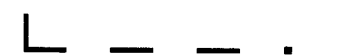 2 вариант1. Запиши слово ЛАНДЫШИ. Подчеркни согласные буквы.2. Запиши слова ПЛИТА, БАРАБАН. Раздели их на слоги чертой. 3. Рассмотри схему. Найди в тексте предложение, которое соответствует данной схеме. Подчеркни это предложение.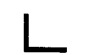 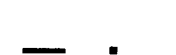 9. Правильные ответы к грамматическим заданиям даны в таблице 6Таблица 6СПЕЦИФИКАЦИЯконтрольной работы по русскому языкудля учащихся 2 класса 1 полугодиеКонтрольный диктант с грамматическими заданиями1. Назначение работыЦель итоговой работы - определить уровень  сформированности предметных результатов у учащихся 2 класса за первое полугодие.2. Документы, определяющие КИМ Содержание и структура итоговой работы по предметной области «Филология: Русский язык. Родной язык» разработаны  на основе следующих документов:1)Федеральный государственный стандарт начального общего образования (приказ Министерства образования и науки РФ № 373 от 06.10.2009 г.)2) Методическое письмо Министерства образования Российской Федерации «Контроль и оценка результатов обучения в начальной школе» № 1561\14-15 от 19.11.98 3) Программы  общеобразовательных учреждений. Начальные классы (1-4 кл). УМК «Школа России»На основании документов, перечисленных выше, разработан кодификатор (приложение 1), определяющий в соответствии с требованиями ФГОС начального общего образования планируемые результаты освоения основной образовательной программы начального общего образования по предметной области  «Филология. Русский язык. Родной язык» для проведения процедур оценки качества начального образования (итоговый контроль индивидуальных достижений учащихся в образовательном учреждении). 3. Характеристика структуры и содержания контрольной работыИтоговая работа по русскому языку состоит из двух частей. Часть 1— контрольный диктант, часть 2 — грамматическое задание. Первая часть работы (диктант) направлена на проверку усвоенных орфографических и пунктуационных правил. Подробно информация о количестве слов на орфографические и пунктуационные правила представлена в таблице 1. В тексте диктанта встречаются орфограммы, которые учащимися не изучались ранее, эти орфограммы выделены в тексте диктанта подчеркиванием (4 орфограммы). В зависимости от принятой в таких случаях в классе формы работы учитель либо четко проговаривает написание этих орфограмм, либо записывает данные слова на доске (снеговика, выстроил, изо льда, фигуры). Уровень сложности диктанта по наличию в нём орфограмм  и общего количества слов (29 слов) может быть охарактеризован как средний, что обеспечивает возможность его написания всеми учащимися.Таблица 1Информационная характеристика диктанта (включены только изученные орфограммы)Вторая часть работы – грамматические задания. Цель — оценить степень понимания учащимися изучаемых грамматических явлений, умения производить простейший языковой анализ слов и предложений.Во вторую часть работы включены 3 задания разного уровня сложности: базовый – найти и подчеркнуть главные члены предложения, в заданной группе однокоренных слов выделить корень; повышенный – поставить знак ударения в словах.Грамматическое задание представлено двумя вариантами в таблице 2.Таблица 2Распределение заданий по разделам курса  Русский язык4. Время выполнения работыНа выполнение работы отводится 1 урок – 40 минут.5. Дополнительные материалы.Работа выполняется в контрольной тетради. Дополнительные материалы: простой карандаш, линейка6. Оценка выполнения работы подробно описана в таблицах 3 и 4Таблица3Оценка и отметка достижения учащимися планируемых результатов  Таблица 4За контрольную работу по русскому языку выставляется 2 отметки: 1-я отметка за выполнение части 1 (за диктант), 2-я отметка за выполнение части 2 (за грамматические задания)7. План работы.В таблице 5 приведен план работы, в котором представлены блок содержания, проверяемые умения, код проверяемых умений согласно кодификатору (см.приложение 1),   уровень сложности заданий.Таблица 5ПЛАН РАБОТЫ 8. Демонстрационный вариант итоговой контрольной работы по русскому языку для учащихся 2 класса 1 полугодиеЧасть 1Контрольный диктантС неба падал мокрый снежок. Во дворе ребята лепили фигурки из снега. Коля слепил снеговика с метлой в руке. Женя выстроил домик изо льда. У Толи зайка. Хороши фигуры! (29 слов)*Обратить внимание детей на правильное написание выделенных слов.Часть 2 Грамматические задания1 вариант1. В третьем предложении подчеркни главные члены.2.Запиши слова: ЛИСИЦА, ЛИСОНЬКА, ЛИСА. Выдели корень в словах.3. Запиши слова: ТУФЛЯ, ЩАВЕЛЬ, БАНТЫ. Поставь знак ударения в словах.2 вариант1. В четвертом предложении подчеркни главные члены.2. Запиши слова: ТРАВА, ТРАВКА, ТРАВЯНОЙ. Выдели корень в словах.3. Запиши слова: ТОРТЫ, ПОНЯЛ, ВОРОТА. Поставь ударения в словах.9. Правильные ответы к грамматическим заданиям даны в таблице 6Таблица 6СПЕЦИФИКАЦИЯитоговой контрольной работы по русскому языкудля учащихся 2 класса 2 полугодиеКонтрольный диктант с грамматическим заданием1. Назначение работыЦель итоговой работы - определить уровень  сформированности предметных результатов у учащихся 2 классов по итогам освоения программы по русскому языку.2. Документы, определяющие КИМ Содержание и структура итоговой работы по предметной области «Филология: Русский язык. Родной язык» разработаны  на основе следующих документов:1)Федеральный государственный стандарт начального общего образования (приказ Министерства образования и науки РФ № 373 от 06.10.2009 г.)2) Методическое письмо Министерства образования Российской Федерации «Контроль и оценка результатов обучения в начальной школе» № 1561\14-15 от 19.11.98 3) Программы  общеобразовательных учреждений. Начальные классы (1-4 кл). УМК «Школа России»На основании документов, перечисленных выше, разработан кодификатор (приложение 1), определяющий в соответствии с требованиями ФГОС начального общего образования планируемые результаты освоения основной образовательной программы начального общего образования по предметной области  «Филология. Русский язык. Родной язык» для проведения процедур оценки качества начального образования (итоговый контроль индивидуальных достижений учащихся в образовательном учреждении). 3. Общая характеристика контрольной работыИтоговая работа по русскому языку состоит из двух частей. Часть 1— итоговый диктант, часть 2 — грамматическое задание. Первая часть работы (диктант) направлена на проверку усвоенных орфографических и пунктуационных правил. Подробно информация о количестве слов на орфографические и пунктуационные правила представлена в таблице 1. В тексте диктанта встречаются орфограммы, которые не изучаются во 2 классе, эти орфограммы выделены в тексте диктанта подчеркиванием (6 орфограмм). В зависимости от принятой в таких случаях в классе формы работы учитель либо четко проговаривает написание этих орфограмм, либо записывает данные слова на доске (опустили, ударил, стало, радостно). В девятом предложении ставится запятая. Учитель предупреждает детей о ее постановке.Уровень сложности диктанта по наличию в нём орфограмм  и общего количества слов (36 слов) может быть охарактеризован как средний, что обеспечивает возможность его написания всеми учащимися.Таблица 1Информационная характеристика диктанта (включены только изучаемые во 2 классе орфограммы)Вторая часть работы – грамматическое задание. Цель — оценить степень понимания учащимися изучаемых грамматических явлений, умения производить простейший языковой анализ слов и предложений.Во вторую часть работы включено 6 заданий разного уровня сложности: базовый – подчеркнуть главные члены предложения, указать части речи, подобрать однокоренные слова, выделять в них корень; повышенный – найти в тексте диктанта слова с орфограммой «Парный по звонкости-глухости согласный в корне слова», подобрать проверочное слово к каждому.Грамматическое задание представлено двумя вариантами в таблице 2.Таблица 2Распределение заданий по разделам курса  Русский язык4. Время выполнения работыНа выполнение работы отводится 1 урок – 40 минут.5. Дополнительные материалы.Работа выполняется в контрольной тетради. Дополнительные материалы: линейка, простой карандаш.6. Оценка выполнения работы подробно описана в таблицах 3 и 4Таблица 3Оценка и отметка достижения учащимися планируемых результатов  Таблица 4За контрольную работу по русскому языку выставляется 2 отметки: 1-я отметка за выполнение части 1 (за диктант), 2-я отметка за выполнение части 2 ( за грамматические задания)7. План работыВ таблице 5 приведен план работы, в котором представлены блок содержания, проверяемые умения, код проверяемых умений согласно кодификатору (см.приложение 1),  уровень сложности заданийТаблица 5ПЛАН РАБОТЫ 8. Демонстрационный вариант итоговой контрольной работы по русскому языку для учащихся 2 класса 2 полугодиеЧасть 1Контрольный диктантГрозаНаступила большая засуха. Ручьи и речки высохли. На траве нет росы. Молодые берёзки и дубки опустили свои листочки. Вдруг появилась туча. Замолчали птицы. Ударил сильный гром. Полил дождь. Травка, деревья ожили. Как всё стало кругом радостно! (37 слов)*Обратить внимание детей на правильное написание выделенных слов.Часть 2Грамматические задания1 вариант1. В первом предложении подчеркни главные члены предложения, укажи части речи.2.Подбери однокоренные слова к слову ТРАВКА, выдели корень.3. Найди и выпиши из текста диктанта 2 слова с орфограммой «Парный по глухости-звонкости согласный в корне слова», подбери к каждому проверочное слово.2 вариант1. В седьмом предложении подчеркни главные члены предложения, укажи части речи.2.Подбери однокоренные слова к слову БЕРЁЗКА, выдели корень.3. Найди и выпиши из текста диктанта 2 слова с орфограммой «Парный по глухости-звонкости согласный в корне слова», подбери к каждому проверочное слово.9. Правильные ответы к грамматическим заданиям даны в таблице 6Таблица 6СПЕЦИФИКАЦИЯстартовой контрольной работы по русскому языкудля учащихся 3 класса Контрольный диктант с грамматическими заданиями1. Назначение работыЦель итоговой работы - определить уровень  сформированности предметных результатов у учащихся 3 класса на начало учебного года.2. Документы, определяющие КИМ Содержание и структура стартовой работы по предметной области «Филология: Русский язык. Родной язык» разработаны  на основе следующих документов:1)Федеральный государственный стандарт начального общего образования (приказ Министерства образования и науки РФ № 373 от 06.10.2009 г.)2) Методическое письмо Министерства образования Российской Федерации «Контроль и оценка результатов обучения в начальной школе» № 1561\14-15 от 19.11.98 3) Программы  общеобразовательных учреждений. Начальные классы (1-4 кл). УМК «Школа России»На основании документов, перечисленных выше, разработан кодификатор (приложение 1), определяющий в соответствии с требованиями ФГОС начального общего образования планируемые результаты освоения основной образовательной программы начального общего образования по предметной области  «Филология. Русский язык. Родной язык» для проведения процедур оценки качества начального образования (итоговый контроль индивидуальных достижений учащихся в образовательном учреждении). 3. Характеристика структуры и содержания контрольной работыСтартовая работа по русскому языку состоит из двух частей. Часть 1— контрольный диктант, часть 2 — грамматическое задание. Первая часть работы (диктант) направлена на проверку усвоенных орфографических и пунктуационных правил. Подробно информация о количестве слов на орфографические и пунктуационные правила представлена в таблице 1. В тексте диктанта встречаются орфограммы, которые учащимися не изучались ранее, эти орфограммы выделены в тексте диктанта подчеркиванием (6 орфограмм). В зависимости от принятой в таких случаях в классе формы работы учитель либо четко проговаривает написание этих орфограмм, либо записывает данные слова на доске (воют, падают, глубокую, только, жалко, долго). Уровень сложности диктанта по наличию в нём орфограмм  и общего количества слов (39 слов) может быть охарактеризован как средний, что обеспечивает возможность его написания всеми учащимися.Таблица 1Информационная характеристика диктанта (включены только изученные орфограммы)Вторая часть работы – грамматические задания. Цель — оценить степень понимания учащимися изучаемых грамматических явлений, умения производить простейший языковой анализ слов и предложений.Во вторую часть работы включены 5 заданий разного уровня сложности: базовый - подчеркнуть главные члены предложения, указать части речи, разделить слова для переноса; повышенный – найти в тексте диктанта слова с орфограммой «Проверяемый безударный гласный в корне слова», подобрать проверочное слово к каждому.Грамматическое задание представлено двумя вариантами в таблице 2.Таблица 2Распределение заданий по разделам курса  Русский язык4. Время выполнения работыНа выполнение работы отводится 1 урок – 40 минут.5. Дополнительные материалы.Работа выполняется в контрольной тетради. Дополнительные материалы: линейка, простой карандаш.6. Оценка выполнения работы подробно описана в таблицах 3 и 4Таблица3Оценка и отметка достижения учащимися планируемых результатов  Таблица 4За стартовую работу по русскому языку выставляется 2 отметки: 1-я отметка за выполнение части 1 (за диктант), 2-я отметка за выполнение части 2 (за грамматические задания)7. План работыВ таблице 5 приведен план работы, в котором представлены блок содержания, проверяемые умения, код проверяемых умений согласно кодификатору (см.приложение 1),   уровень сложности заданий.Таблица 5ПЛАН РАБОТЫ 8. Демонстрационный вариант стартовой контрольной работы по русскому языку для учащихся 3 класса Часть 1Контрольный диктантЗвери зимойНаступила зима. Воют вьюги. Хлопья снега падают на землю. Сонный стоит лес. Ежи укрылись в норе сухими листьями. Залёг в глубокую яму медведь. Лисица забилась в свою нору. Только зайчишка без жилья. Жалко зайку. Долго ждать весну. (39 слов)*Обратить внимание детей на правильное написание выделенных слов.Часть 2Грамматические задания1 вариант1. В пятом предложении подчеркни главные члены предложения, укажи части речи.2.Раздели для переноса слова: ВЬЮГА, ГЛУБОКУЮ, ЗАЙКА.3. Найди и выпиши из текста диктанта 2 слова с орфограммой «Проверяемый безударный гласный в корне слова», подбери к каждому проверочное слово.2 вариант1. В шестом предложении подчеркни главные члены предложения, укажи части речи.2.Раздели слова для переноса: СОННЫЙ, ЗАЙЧИШКА, ХЛОПЬЯ.3. Найди и выпиши из текста диктанта 2 слова с орфограммой «Проверяемый безударный гласный в корне слова», подбери к каждому проверочное слово.9. Правильные ответы к грамматическим заданиям даны в таблице 6Таблица 6СПЕЦИФИКАЦИЯконтрольной работы по русскому языкудля учащихся 3 класса 1 полугодиеКонтрольный диктант с грамматическими заданиями1. Назначение работыЦель итоговой работы - определить уровень  сформированности предметных результатов у учащихся 3 класса за первое полугодие.2. Документы, определяющие КИМ Содержание и структура итоговой работы по предметной области «Филология: Русский язык. Родной язык» разработаны  на основе следующих документов:1)Федеральный государственный стандарт начального общего образования (приказ Министерства образования и науки РФ № 373 от 06.10.2009 г.)2) Методическое письмо Министерства образования Российской Федерации «Контроль и оценка результатов обучения в начальной школе» № 1561\14-15 от 19.11.98 3) Программы  общеобразовательных учреждений. Начальные классы (1-4 кл). УМК «Школа России»На основании документов, перечисленных выше, разработан кодификатор (приложение 1), определяющий в соответствии с требованиями ФГОС начального общего образования планируемые результаты освоения основной образовательной программы начального общего образования по предметной области  «Филология. Русский язык. Родной язык» для проведения процедур оценки качества начального образования (итоговый контроль индивидуальных достижений учащихся в образовательном учреждении). 3. Характеристика структуры и содержания контрольной работыИтоговая работа по русскому языку состоит из двух частей. Часть 1— контрольный диктант, часть 2 — грамматическое задание. Первая часть работы (диктант) направлена на проверку усвоенных орфографических и пунктуационных правил. Подробно информация о количестве слов на орфографические и пунктуационные правила представлена в таблице 1. В тексте диктанта встречаются орфограммы, которые учащимися не изучались ранее, эти орфограммы выделены в тексте диктанта подчеркиванием (5 орфограмм). В зависимости от принятой в таких случаях в классе формы работы учитель либо четко проговаривает написание этих орфограмм, либо записывает данные слова на доске (только, к ней, пропала, оляпка, водяной). В девятом предложении ставится запятая. Учитель предупреждает детей о ее постановке.Уровень сложности диктанта по наличию в нём орфограмм  и общего количества слов (52 слова) может быть охарактеризован как средний, что обеспечивает возможность его написания всеми учащимися.Таблица 1Информационная характеристика диктанта (включены только изученные орфограммы)Вторая часть работы – грамматические задания. Цель — оценить степень понимания учащимися изучаемых грамматических явлений, умения производить простейший языковой анализ слов и предложений.Во вторую часть работы включены 3 задания разного уровня сложности: базовый – сделать звуко-буквенный разбор слова (пользуясь памяткой в учебнике), разобрать слова по составу; повышенный – выписать словосочетания из предложения.Грамматическое задание представлено двумя вариантами в таблице 2.Таблица 2Распределение заданий по разделам курса  Русский язык4. Время выполнения работыНа выполнение работы отводится 1 урок – 40 минут.5. Дополнительные материалы.Работа выполняется в контрольной тетради. Дополнительные материалы: учебник Русский язык. 3 класс. В.П.Канакина, В.Г.Горецкий Ч.1 .6. Оценка выполнения работы подробно описана в таблицах 3 и 4Таблица3Оценка и отметка достижения учащимися планируемых результатов  Таблица 4За контрольную работу по русскому языку выставляется 2 отметки: 1-я отметка за выполнение части 1 (за диктант), 2-я отметка за выполнение части 2 (за грамматические задания)7. План работыВ таблице 5 приведен план работы, в котором представлены блок содержания, проверяемые умения, код проверяемых умений согласно кодификатору (см.приложение 1),   уровень сложности заданий.Таблица 5ПЛАН РАБОТЫ 8. Демонстрационный вариант итоговой контрольной работы по русскому языку для учащихся 3 класса 1 полугодиеЧасть 1Контрольный диктантДекабрь. Кругом лежит снег. С берёз и осин листья давно опали. Только на дубах желтеют листья. Вдруг донеслась весёлая песня. На берегу реки сидела птичка. Я шагнул к ней. Птичка кинулась в воду и пропала. Я решил, что она утонула. Но кто это бежит по дну речки? Это оляпка или водяной воробей.*Обратить внимание детей на правильное написание выделенных слов.Часть 2 Грамматические задания1 вариант1. Сделай звуко-буквенный разбор слова СТОЛ. Можешь пользоваться памяткой в учебнике.2.Разбери слова по составу: БЕРЁЗКА, ВЕСЁЛАЯ, ЗАХОДИТ3. Запиши предложение: Утром дети пришли в сосновый лес. Выпиши из него словосочетания.2 вариант1. Сделай звуко-буквенный разбор слова СТУЛ. Можешь пользоваться памяткой в учебнике.2. Разбери слова по составу: ОСИНКА, ЖЁЛТЫЙ, УЛЕТИТ 3. Запиши предложение: От сильной бури повалилась старая сосна. Выпиши из него словосочетания.9. Правильные ответы к грамматическим заданиям даны в таблице 6Таблица 6СПЕЦИФИКАЦИЯконтрольной работы по русскому языкудля учащихся 3 класса 2 полугодиеКонтрольный диктант с грамматическими заданиями1. Назначение работыЦель итоговой работы - определить уровень  сформированности предметных результатов у учащихся по итогам четвертого класса.2. Документы, определяющие КИМ Содержание и структура итоговой работы по предметной области «Филология: Русский язык. Родной язык» разработаны  на основе следующих документов:1)Федеральный государственный стандарт начального общего образования (приказ Министерства образования и науки РФ № 373 от 06.10.2009 г.)2) Методическое письмо Министерства образования Российской Федерации «Контроль и оценка результатов обучения в начальной школе» № 1561\14-15 от 19.11.98 3) Программы  общеобразовательных учреждений. Начальные классы (1-4 кл). УМК «Школа России»На основании документов, перечисленных выше, разработан кодификатор (приложение 1), определяющий в соответствии с требованиями ФГОС начального общего образования планируемые результаты освоения основной образовательной программы начального общего образования по предметной области  «Филология. Русский язык. Родной язык» для проведения процедур оценки качества начального образования (итоговый контроль индивидуальных достижений учащихся в образовательном учреждении). 3. Характеристика структуры и содержания контрольной работыИтоговая работа по русскому языку состоит из двух частей. Часть 1— контрольный диктант, часть 2 — грамматическое задание. Первая часть работы (диктант) направлена на проверку усвоенных орфографических и пунктуационных правил. Подробно информация о количестве слов на орфографические и пунктуационные правила представлена в таблице 1. В тексте диктанта встречаются орфограммы, которые учащимися не изучались ранее, эти орфограммы выделены в тексте диктанта подчеркиванием (5 орфограмм). В зависимости от принятой в таких случаях в классе формы работы учитель либо четко проговаривает написание этих орфограмм, либо записывает данные слова на доске (утром, комаров, показываются, создания, редко). Учитель обращает внимание детей на расстановку запятых и тире.Уровень сложности диктанта по наличию в нём орфограмм  и общего количества слов (65 слов) может быть охарактеризован как средний, что обеспечивает возможность его написания всеми учащимися.Таблица 1Информационная характеристика диктанта (включены только изученные орфограммы)Вторая часть работы – грамматические задания. Цель — оценить степень понимания учащимися изучаемых грамматических явлений, умения производить простейший языковой анализ слов и предложений.Во вторую часть работы включены 5 заданий разного уровня сложности: базовый – подобрать антонимы к заданным словам, подобрать имена прилагательные к заданным именам существительным, определить род имен прилагательных, выделить у них окончания; повышенный – составить 3 предложения о природе: повествовательное, вопросительное, побудительное.Грамматическое задание представлено двумя вариантами в таблице 2.Таблица 2Распределение заданий по разделам курса  Русский язык4. Время выполнения работыНа выполнение работы отводится 1 урок – 40 минут.5. Дополнительные материалы.Работа выполняется в контрольной тетради. Дополнительные материалы не требуются.6. Оценка выполнения работы подробно описана в таблицах 3 и 4Таблица3Оценка и отметка достижения учащимися планируемых результатов  Таблица 4За контрольную работу по русскому языку выставляется 2 отметки: 1-я отметка за выполнение части 1 (за диктант), 2-я отметка за выполнение части 2 (за грамматические задания)7. План работыВ таблице 5 приведен план работы, в котором представлены блок содержания, проверяемые умения, код проверяемых умений согласно кодификатору (см.приложение 1),   уровень сложности заданий.Таблица 5ПЛАН РАБОТЫ 8. Демонстрационный вариант годовой контрольной работы по русскому языку для учащихся 3 класса Часть 1Контрольный диктантЖабыНаступил март. Подул южный ветер. Мороз ослабел. Утром капель зазвенела под окном. Проснулась вестница тепла – жаба. Жабы – полезные животные. Они съедают массу комаров, мух, улиток. Жабы могут предсказать погоду. Вот ленивые создания выползают из своих нор и тенистых мест. Быть дождю! В сухую погоду редко показываются они на глаза. На охоту жабы выходят ночью. Они хорошо чувствуют себя в воде и на суше. (65 слов)*Обратить внимание детей на правильное написание выделенных слов.Часть 2 Грамматические задания1 вариант1. Подобрать к данным существительным имена прилагательные. ЛЕС,ОБЛАКО, РОЩА. Записать прилагательные,  обозначить род, выделить окончания.2.Подбери антонимы к словам ДЕНЬ, БЕЛЫЙ, ПРИХОДИТЬ	3. Придумай и запиши 3 предложения о природе: повествовательное, вопросительное, восклицательное.2 вариант1. Подобрать к данным существительным имена прилагательные. КОСТЮМ, ПЛАТЬЕ, ЮБКА. Записать прилагательные,  обозначить род, выделить окончания.2. Подбери антонимы к словам САХАР, СМЕЛЫЙ, ВБЕЖАТЬ3. Придумай и запиши 3 предложения о природе: повествовательное, вопросительное, восклицательное.9. Правильные ответы к грамматическим заданиям даны в таблице 6Таблица 6СПЕЦИФИКАЦИЯстартовой контрольной работы по русскому языкудля учащихся 4 класса Контрольный диктант с грамматическими заданиями1. Назначение работыЦель итоговой работы - определить уровень  сформированности предметных результатов у учащихся 4 класса на начало учебного года.2. Документы, определяющие КИМ Содержание и структура стартовой работы по предметной области «Филология: Русский язык. Родной язык» разработаны  на основе следующих документов:1)Федеральный государственный стандарт начального общего образования (приказ Министерства образования и науки РФ № 373 от 06.10.2009 г.)2) Методическое письмо Министерства образования Российской Федерации «Контроль и оценка результатов обучения в начальной школе» № 1561\14-15 от 19.11.98 3) Программы  общеобразовательных учреждений. Начальные классы (1-4 кл). УМК «Школа России»На основании документов, перечисленных выше, разработан кодификатор (приложение 1), определяющий в соответствии с требованиями ФГОС начального общего образования планируемые результаты освоения основной образовательной программы начального общего образования по предметной области  «Филология. Русский язык. Родной язык» для проведения процедур оценки качества начального образования (итоговый контроль индивидуальных достижений учащихся в образовательном учреждении). 3. Характеристика структуры и содержания контрольной работыСтартовая работа по русскому языку состоит из двух частей. Часть 1— контрольный диктант, часть 2 — грамматическое задание. Первая часть работы (диктант) направлена на проверку усвоенных орфографических и пунктуационных правил. Подробно информация о количестве слов на орфографические и пунктуационные правила представлена в таблице 1. В тексте диктанта встречаются орфограммы, которые учащимися не изучались ранее, эти орфограммы выделены в тексте диктанта подчеркиванием (5 орфограмм). В зависимости от принятой в таких случаях в классе формы работы учитель либо четко проговаривает написание этих орфограмм, либо записывает данные слова на доске (рассыпался, тревожно, Волгой, лесом, на пороге). Уровень сложности диктанта по наличию в нём орфограмм  и общего количества слов (60 слов) может быть охарактеризован как средний, что обеспечивает возможность его написания всеми учащимися.Таблица 1Информационная характеристика диктанта (включены только изученные орфограммы)Вторая часть работы – грамматические задания. Цель — оценить степень понимания учащимися изучаемых грамматических явлений, умения производить простейший языковой анализ слов и предложений.Во вторую часть работы включены 3 задания разного уровня сложности: базовый – образовать с помощью заданного суффикса новое слово; определить количество букв и звуков в заданных словах повышенный –  найти в заданных предложениях имена существительные и определить их падеж.Грамматическое задание представлено двумя вариантами в таблице 2.Таблица 2Распределение заданий по разделам курса  Русский язык4. Время выполнения работыНа выполнение работы отводится 1 урок – 40 минут.5. Дополнительные материалы.Работа выполняется в контрольной тетради. Дополнительные материалы не используются.6. Оценка выполнения работы подробно описана в таблицах 3 и 4Таблица3Оценка и отметка достижения учащимися планируемых результатов  Таблица 4За стартовую работу по русскому языку выставляется 2 отметки: 1-я отметка за выполнение части 1 (за диктант), 2-я отметка за выполнение части 2 (за грамматические задания)7. План работыВ таблице 5 приведен план работы, в котором представлены блок содержания, проверяемые умения, код проверяемых умений согласно кодификатору (см.приложение 1),   уровень сложности заданий.Таблица 5План работы 8. Демонстрационный вариант стартовой контрольной работы по русскому языку для учащихся 4 класса Часть 1Контрольный диктантЖуравлиный крикЯ стоял на опушке леса и слушал песню леса. С неба упал журавлиный крик. Птицы летели косяком. Вдруг строй рассыпался. Почему тревожно закричали журавли?Вот птицы построились в круг. Они минут десять кружили над Волгой. Журавли попрощались с родным краем и скрылись за лесом. Мне было грустно. Осенний лес провожал тёплые солнечные дни. На пороге стояла дождливая осень.(60 слов)*Обратить внимание детей на правильное написание выделенных слов.Часть 2Грамматические задания1 вариант1. Запиши слова в столбик: ЛЕС, СТОЯЛ, ОСЕНЬ. Рядом запиши количество букв и количество звуков.2.С помощью суффиксов  образуй и запиши новые слова:  –еньк-;  ЖЁЛТЫЙ --б-; ДРУЖИТЬ - 3. Во втором предложении найти имена существительные и определить падеж. 2 вариант1. Запиши слова в столбик: КРИК, КРАЕМ, ДЕНЬ. Рядом запиши количество букв и количество звуков.2. С помощью суффиксов  образуй и запиши новые слова:  –еньк-;  СЕРЫЙ --б-; СЛУЖИТЬ - 3. В шестом предложении найти имена существительные и определить падеж.9. Правильные ответы к грамматическим заданиям даны в таблице 6Таблица 6СПЕЦИФИКАЦИЯконтрольной работы по русскому языкудля учащихся 4 класса 1 полугодиеКонтрольный диктант с грамматическими заданиями1. Назначение работыЦель итоговой работы - определить уровень  сформированности предметных результатов у учащихся 4 класса за первое полугодие.2. Документы, определяющие КИМ Содержание и структура итоговой работы по предметной области «Филология: Русский язык. Родной язык» разработаны  на основе следующих документов:1)Федеральный государственный стандарт начального общего образования (приказ Министерства образования и науки РФ № 373 от 06.10.2009 г.)2) Методическое письмо Министерства образования Российской Федерации «Контроль и оценка результатов обучения в начальной школе» № 1561\14-15 от 19.11.98 3) Программы  общеобразовательных учреждений. Начальные классы (1-4 кл). УМК «Школа России»На основании документов, перечисленных выше, разработан кодификатор (приложение 1), определяющий в соответствии с требованиями ФГОС начального общего образования планируемые результаты освоения основной образовательной программы начального общего образования по предметной области  «Филология. Русский язык. Родной язык» для проведения процедур оценки качества начального образования (итоговый контроль индивидуальных достижений учащихся в образовательном учреждении). 3. Характеристика структуры и содержания контрольной работыИтоговая работа по русскому языку состоит из двух частей. Часть 1— контрольный диктант, часть 2 — грамматическое задание. Первая часть работы (диктант) направлена на проверку усвоенных орфографических и пунктуационных правил. Подробно информация о количестве слов на орфографические и пунктуационные правила представлена в таблице 1. В тексте диктанта встречаются орфограммы, которые учащимися не изучались ранее, эти орфограммы выделены в тексте диктанта подчеркиванием (6 орфограмм). В зависимости от принятой в таких случаях в классе формы работы учитель либо четко проговаривает написание этих орфограмм, либо записывает данные слова на доске (жалят, его, у него, любимое, сочную). В восьмом предложении ставится тире. Учитель предупреждает детей о его постановке.Уровень сложности диктанта по наличию в нём орфограмм  и общего количества слов (69 слов) может быть охарактеризован как средний, что обеспечивает возможность его написания всеми учащимися.Таблица 1Информационная характеристика диктанта (включены только изученные орфограммы)Вторая часть работы – грамматические задания. Цель — оценить степень понимания учащимися изучаемых грамматических явлений, умения производить простейший языковой анализ слов и предложений.Во вторую часть работы включены 4 задания разного уровня сложности: базовый – найти предложение с однородными членами, графически обозначить однородные члены, указать части речи; разобрать слова по составу; повышенный – составить план текста.Грамматическое задание представлено двумя вариантами в таблице 2.Таблица 2Распределение заданий по разделам курса  Русский язык4. Время выполнения работыНа выполнение работы отводится 1 урок – 40 минут.5. Дополнительные материалы.Работа выполняется в контрольной тетради. Дополнительные материалы: простой карандаш.6. Оценка выполнения работы подробно описана в таблицах 3 и 4Таблица3Оценка и отметка достижения учащимися планируемых результатов  Таблица 4За контрольную работу по русскому языку выставляется 2 отметки: 1-я отметка за выполнение части 1 (за диктант), 2-я отметка за выполнение части 2 (за грамматические задания)7. План работыВ таблице 5 приведен план работы, в котором представлены блок содержания, проверяемые умения, код проверяемых умений согласно кодификатору (см.приложение 1),   уровень сложности заданий.Таблица 5ПЛАН РАБОТЫ 8. Демонстрационный вариант стартовой контрольной работы по русскому языку для учащихся 4 класса Часть 1Контрольный диктантЗвери любят сладкоеХозяин наших лесов очень любит мед. Это бурый медведь. Мишка часто совершает набеги на жилища диких пчел. Пчелы жалят его в кончик носа и язык. Зверь убегает от пчелиного роя с диким ревом.Барсук ест все. Но у него есть любимое блюдо – виноград. Он давит лапами виноград и лижет сладкий сок.А что любит зайка? Зверек любит сочную морковку, репу и капусту. Особенно зайке по вкусу петрушка.*Обратить внимание детей на правильное написание выделенных слов.Часть 2 Грамматические задания1 вариант1. Найди предложение с однородными сказуемыми. Выпиши это предложение и обозначь графически однородные члены. Укажи части речи.2.Разбери слова по составу: ПЧЕЛИНОГО, НАБЕГИ, ЗВЕРЕК3. Составь и запиши план текста из трех пунктов. В ответе ты можешь использовать сочетания слов или предложения из текста.2 вариант1. Найди предложение с однородными второстепенными членами. Выпиши это предложение и обозначь графически однородные члены. Укажи части речи.2. Разбери слова по составу: СЛАДКИЙ, УБЕГАЕТ, МОРКОВКУ 3. Составь и запиши план текста из трех пунктов. В ответе ты можешь использовать сочетания слов или предложения из текста.9. Правильные ответы к грамматическим заданиям даны в таблице 6Таблица 6СПЕЦИФИКАЦИЯконтрольной работы по русскому языкудля учащихся 4 класса 2 полугодиеКонтрольный диктант с грамматическими заданиями1. Назначение работыЦель итоговой работы - определить уровень  сформированности предметных результатов у учащихся по итогам четвертого класса.2. Документы, определяющие КИМ Содержание и структура итоговой работы по предметной области «Филология: Русский язык. Родной язык» разработаны  на основе следующих документов:1)Федеральный государственный стандарт начального общего образования (приказ Министерства образования и науки РФ № 373 от 06.10.2009 г.)2) Методическое письмо Министерства образования Российской Федерации «Контроль и оценка результатов обучения в начальной школе» № 1561\14-15 от 19.11.98 3) Программы  общеобразовательных учреждений. Начальные классы (1-4 кл). УМК «Школа России»На основании документов, перечисленных выше, разработан кодификатор (приложение 1), определяющий в соответствии с требованиями ФГОС начального общего образования планируемые результаты освоения основной образовательной программы начального общего образования по предметной области  «Филология. Русский язык. Родной язык» для проведения процедур оценки качества начального образования (итоговый контроль индивидуальных достижений учащихся в образовательном учреждении). 3. Характеристика структуры и содержания контрольной работыИтоговая работа по русскому языку состоит из двух частей. Часть 1— контрольный диктант, часть 2 — грамматическое задание. Первая часть работы (диктант) направлена на проверку усвоенных орфографических и пунктуационных правил. Подробно информация о количестве слов на орфографические и пунктуационные правила представлена в таблице 1. Уровень сложности диктанта по наличию в нём орфограмм  и общего количества слов (83 слова) может быть охарактеризован как средний, что обеспечивает возможность его написания всеми учащимися.Таблица 1Информационная характеристика диктанта (включены только изученные орфограммы)Вторая часть работы – грамматические задания. Цель — оценить степень понимания учащимися изучаемых грамматических явлений, умения производить простейший языковой анализ слов и предложений.Во вторую часть работы включены 4 задания разного уровня сложности: базовый – подобрать синонимы и антонимы к заданным словам; указать части речи; выписать из текста 2 глагола и определить спряжение; повышенный – подобрать к предложенным схемам словаГрамматическое задание представлено двумя вариантами в таблице 2.Таблица 2Распределение заданий по разделам курса  Русский язык4. Время выполнения работыНа выполнение работы отводится 1 урок – 40 минут.5. Дополнительные материалы.Работа выполняется в контрольной тетради. Дополнительные материалы не требуются.6. Оценка выполнения работы подробно описана в таблицах 3 и 4Таблица3Оценка и отметка достижения учащимися планируемых результатов  Таблица 4За контрольную работу по русскому языку выставляется 2 отметки: 1-я отметка за выполнение части 1 (за диктант), 2-я отметка за выполнение части 2 (за грамматические задания)7. План работыВ таблице 5 приведен план работы, в котором представлены блок содержания, проверяемые умения, код проверяемых умений согласно кодификатору (см.приложение 1),   уровень сложности заданий.Таблица 5ПЛАН РАБОТЫ 8. Демонстрационный вариант итоговой контрольной работы по русскому языку для учащихся 4 класса Часть 1Контрольный диктантБелкиУ старой ветвистой ели резвятся веселые белочки. Рады они теплому солнцу и молодой зелени. Зверьки сменили к весне свои пушистые серые шубки. Всю долгую зиму жили белки в высоком лесу, скрывались в густой чаще. С елки на елку носились белочки по лесу, грызли тяжелые смолистые шишки.Много забот будет летом у белки. Нужно выкормить маленьких бельчат, сделать запасы орехов. В голодные годы белка пускается в далекие и опасные путешествия. Смело она перебегает открытые поля, заходит в города.Радостно смотреть на белок в лесу! (83 слова)*Обратить внимание детей на правильное написание выделенных слов.Часть 2 Грамматические задания1 вариант1. Подбери и запиши синонимы к словам: РЕЗВЯТСЯ, ПУСКАЕТСЯ.     Подбери и запиши антонимы к словам: СТАРЫЙ, МНОГО.2.Выпиши из текста 2 глагола и определи спряжение	3. Подбери и запиши слова к каждой схеме. Укажи над ними части речи.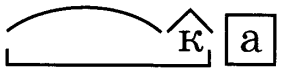 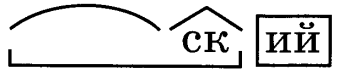 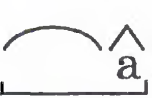 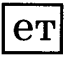 2 вариант1. Подбери и запиши синонимы к словам: СКРЫВАЛИСЬ, НОСИЛИСЬ.     Подбери и запиши антонимы к словам: ДАЛЁКИЙ, РАДОСТНО.2.Выпиши из текста 2 глагола и определи спряжение 3. Подбери и запиши слова к каждой схеме. Укажи над ними части речи.9. Правильные ответы к грамматическим заданиям даны в таблице 6Таблица 6Приложение 1.РУССКИЙ ЯЗЫК(оценка индивидуальных достижений обучающихся)КОДИФИКАТОРэлементов содержания и требований к уровню подготовки выпускников начальной школы по русскому языку для проведения процедур оценки качества начального образования (для оценки индивидуальных достижений обучающихся)Кодификатор представляет собой систематизированные перечни элементов содержания и требований к уровню подготовки обучающихся, составленные в соответствии с операционализированным перечнем требований к уровню подготовки выпускников начальной школы для проведения процедур оценки качества начального образования.Кодификатор планируемых результатов освоения основной образовательной программы начального общего образования по предметной области «Филология: Русский язык. Родной язык» разработан  на основе федерального государственного стандарта начального общего образования (приказ Министерства образования и науки РФ № 373 от 06.10.2009 г.), с учетом  Планируемых результатов начального общего образования по предмету «Русский язык», Примерной программы начального общего образования по предмету «Русский язык» и отдельных метапредметных результатов обучения.Кодификатор содержит планируемые результаты, которые характеризуют требования стандарта: «выпускник научится», согласно установкам ФГОС этот тип требований относится к содержанию обучения, подлежащему обязательному изучению и последующему контролю за его усвоением каждым учащимся. Достижение данного типа требований должно проверяться при проведении индивидуальной оценки уровня подготовки выпускников за курс начальной школы. Перечень умений, характеризующих достижение планируемых результатов, проверяемых в рамках процедуры  оценки состояния системы начального образования (итоговый контроль индивидуальных достижений учащихся в образовательном учреждении)Орфограмма/правило постановкизнаков препинанияКоличество орфограммПеречень слов1. Сочетания жи-ши,ча-ща.2Закружил, застучали.2. Прописная буква вначале каждого предложения.63. Знаки препинанияв конце предложения: точка.64. Мягкий знак показатель мягкости согласного на конце и в середине слова.2пыль, Альма5. Перенос словКоличество определяется индивидуально всоответствии с записьютекста диктанта6. Большая буква в именах собственных.1Альма7. Словарные слова1собакаРазделы курса Русский языкЧисло заданийМаксимальный баллФонетика и графика24Развитие речи12итого36Критерии оценки диктантаК1Соблюдение орфографических нормКоличество балловКритерии оценки диктантаК1Орфографических ошибок нет (или допущена одна негрубая ошибка). Возможно наличие одного-двух неверного написания на верное в словах с орфограммами5 балловКритерии оценки диктантаК1Допущено не более двух орфографических ошибок (в их числе возможна одна однотипная ошибка). Возможно наличие трёх исправлений неверного написания на верное в словах с орфограммами4 балла Критерии оценки диктантаК1Однотипными считаются ошибки на одно правило, если условия выбора написания заключены в грамматических (в роще, в поле; колют, борются) и фонетических (шило, жизнь; чаща, чайник) особенностях данного слова.Не считаются однотипными ошибки на такое правило, в котором для выяснения правильного написания одного слова требуется подобрать другое слово или его форму (вода – воды; рот – ротик; головка – голова; устный – уста). Первые три однотипные ошибки считаются за одну ошибку, каждая следующая подобная ошибка учитывается как самостоятельная.Ошибками не считаются ошибки на те разделы орфографии и пунктуации, которые не изучались.Однотипными считаются ошибки на одно правило, если условия выбора написания заключены в грамматических (в роще, в поле; колют, борются) и фонетических (шило, жизнь; чаща, чайник) особенностях данного слова.Не считаются однотипными ошибки на такое правило, в котором для выяснения правильного написания одного слова требуется подобрать другое слово или его форму (вода – воды; рот – ротик; головка – голова; устный – уста). Первые три однотипные ошибки считаются за одну ошибку, каждая следующая подобная ошибка учитывается как самостоятельная.Ошибками не считаются ошибки на те разделы орфографии и пунктуации, которые не изучались.Критерии оценки диктантаК1Допущено три ошибки3 баллаКритерии оценки диктантаК1Допущено четыре ошибки2 баллаКритерии оценки диктантаК1Допущено пять-шесть ошибок1 баллКритерии оценки диктантаК2Соблюдение пунктуационных нормСоблюдение пунктуационных нормКритерии оценки диктантаК2Пунктуационных ошибок нет2 баллаКритерии оценки диктантаК2Допущено 1-3 ошибки1 баллКритерии оценки диктантаК2Допущено более трех ошибок0 балловМаксимальный балл за диктант7 балловКритерии оценивания части 2 (грамматические задания)Критерии оценивания части 2 (грамматические задания)Критерии оценивания части 2 (грамматические задания)Критерии оценки заданий части 2Задание 1. Запиши слово. Подчеркни гласные буквы.Максимум 2 баллаКритерии оценки заданий части 2Правильно подчеркнуты все 3 буквы 2 баллаКритерии оценки заданий части 2Допущена 1 ошибка в выборе гласной1 баллКритерии оценки заданий части 2Допущены 2 и более ошибок0 балловКритерии оценки заданий части 2Задание 2. В словах третьего (пятого) предложений поставь знак ударенияМаксимум 2 баллаКритерии оценки заданий части 2Задание выполнено без ошибок2 баллаКритерии оценки заданий части 2Допущена 1 ошибка в постановке ударения1 баллКритерии оценки заданий части 2Допущено2 и более ошибки в постановке ударения0 балловКритерии оценки заданий части 2Задание 3. Составь из слов предложение и запиши его.Максимум 2 баллаКритерии оценки заданий части 2Правильно составлено и записано    предложение2 баллаКритерии оценки заданий части 2Правильно установлен порядок слов, но есть ошибки в записи 1 баллКритерии оценки заданий части 2Неверный порядок слов в предложении0 балловМаксимальный балл за задания части 26 балловОценка (уровень)Количество баллов часть 1Количество баллов часть 2Высокий76Повышенный65Базовый5-44-3Низкий3-02-0№№Блок содержанияОбъект оцениванияКод проверяемых уменийУровень сложности1Фонетика и графикаУмение различать согласные и гласные звуки в слове1.1Б2Фонетика и графикаУмение ставить ударение в словах1.2Б3Развитие речиУмение восстанавливать деформированное предложение7.1П№заданияПравильный ответМаксимальный балл завыполнение задания1.Правильно подчеркнуты гласные1 в. ударил2 в. закружил22.Правильно поставлен знак ударения в словах.1 в. Застуча/ли по земле/ кру/пные ка/пли.2 в. Соба/ка А/льма – в кусты/.24.Правильно составлены и записаныпредложения. 1 в. У коровы Зорьки был теленок.2 в  Умный кот Барсик ловит мышей.1Орфограмма/правило постановкизнаков препинанияКоличество орфограммПеречень слов1. Сочетания жи-ши,чу-щу.2Рощу, ландыши.2. Прописная буква вначале каждого предложения.83. Знаки препинанияв конце предложения: точка.84. Мягкий знак показатель мягкости согласного на конце слова.1тень5. Перенос словКоличество определяется индивидуально всоответствии с записьютекста диктанта6. Раздельное написание предлогов сдругими словами2в рощу, в роще7. Безударные падежные окончания именсуществительных1в роще8. Большая буква в именах собственных.1Коля и ИраРазделы курса Русский языкЧисло заданийМаксимальный баллФонетика и графика24Развитие речи11итого35Критерии оценки диктантаК1Соблюдение орфографических нормКоличество балловКритерии оценки диктантаК1Орфографических ошибок нет (или допущена одна негрубая ошибка). Возможно наличие одного-двух неверного написания на верное в словах с орфограммами5 балловКритерии оценки диктантаК1Допущено не более двух орфографических ошибок (в их числе возможна одна однотипная ошибка). Возможно наличие трёх исправлений неверного написания на верное в словах с орфограммами4 балла Критерии оценки диктантаК1Однотипными считаются ошибки на одно правило, если условия выбора написания заключены в грамматических (в роще, в поле; колют, борются) и фонетических (шило, жизнь; чаща, чайник) особенностях данного слова.Не считаются однотипными ошибки на такое правило, в котором для выяснения правильного написания одного слова требуется подобрать другое слово или его форму (вода – воды; рот – ротик; головка – голова; устный – уста). Первые три однотипные ошибки считаются за одну ошибку, каждая следующая подобная ошибка учитывается как самостоятельная.Ошибками не считаются ошибки на те разделы орфографии и пунктуации, которые не изучались.Однотипными считаются ошибки на одно правило, если условия выбора написания заключены в грамматических (в роще, в поле; колют, борются) и фонетических (шило, жизнь; чаща, чайник) особенностях данного слова.Не считаются однотипными ошибки на такое правило, в котором для выяснения правильного написания одного слова требуется подобрать другое слово или его форму (вода – воды; рот – ротик; головка – голова; устный – уста). Первые три однотипные ошибки считаются за одну ошибку, каждая следующая подобная ошибка учитывается как самостоятельная.Ошибками не считаются ошибки на те разделы орфографии и пунктуации, которые не изучались.Критерии оценки диктантаК1Допущено три ошибки3 баллаКритерии оценки диктантаК1Допущено четыре ошибки2 баллаКритерии оценки диктантаК1Допущено пять-шесть ошибок1 баллКритерии оценки диктантаК2Соблюдение пунктуационных нормСоблюдение пунктуационных нормКритерии оценки диктантаК2Пунктуационных ошибок нет2 баллаКритерии оценки диктантаК2Допущено 1-3 ошибки1 баллКритерии оценки диктантаК2Допущено более трех ошибок0 балловМаксимальный балл за диктант7 балловКритерии оценивания части 2 (грамматические задания)Критерии оценивания части 2 (грамматические задания)Критерии оценивания части 2 (грамматические задания)Критерии оценки заданий части 2Задание 1. Запиши слово. Подчеркни согласные буквы.Максимум 2 баллаКритерии оценки заданий части 2Правильно подчеркнуты все согласные буквы 2 баллаКритерии оценки заданий части 2Допущена 1 ошибка в выборе согласной1 баллКритерии оценки заданий части 2Допущены 2 и более ошибок0 балловКритерии оценки заданий части 2Задание 2. Запиши слова, раздели их вертикальной чертой на слогиМаксимум 2 баллаКритерии оценки заданий части 2Задание выполнено без ошибок2 баллаКритерии оценки заданий части 2Допущена 1 ошибка в делении слов на слоги1 баллКритерии оценки заданий части 2Допущено 2 и более ошибки в делении слов на слоги0 балловКритерии оценки заданий части 2Задание 3. Найди в тексте предложение, которое соответствует данной схеме. Подчеркни это предложение в тексте.Максимум 1 баллКритерии оценки заданий части 2Правильно найдено предложение1 баллаКритерии оценки заданий части 2Неверно найдено предложение 0 балловМаксимальный балл за задания части 25 балловОценка (уровень)Количество баллов часть 1Количество баллов часть 2Высокий75Повышенный64Базовый5-43Низкий3-02-0№№Блок содержанияОбъект оцениванияКод проверяемых уменийУровень сложности1Фонетика и графикаУмение различать согласные и гласные звуки в слове1.1Б2Фонетика и графикаУмение делить слова на слоги1.2Б3Развитие речиУмение находить предложение в тексте к заданной схеме.7.1П№заданияПравильный ответМаксимальный балл завыполнение задания1.Правильно подчеркнуты согласные1 в. настал2 в. ландыши22.Правильно разделены на слоги слова.1 в. Сли-ва, ра-ду-га2 в. Пли-та, ба-ра-бан24.Правильно найдено предложение.. 1 в. В роще тень. ИЛИ Он был чист. ИЛИ Коля пил воду. 2в. Настал май. ИЛИ Была жара. ИЛИ Пахли ландыши.  ИЛИ Вот ключ. 1Орфограмма/правило постановкизнаков препинанияКоличество орфограммПеречень слов1. Сочетания жи-ши 1хороши 2. Прописная буква вначале каждого предложения.63. Знаки препинанияв конце предложения: точка, восклицательный знак64. Мягкий знак показатель мягкости согласного на конце и в середине слова.1льда5. Проверяемый безударный гласный в корне слова6снежок, дворе, лепили, снеговика, метлой, выстроил6. Раздельное написание предлога со словом6с неба, во дворе, из снега, с метлой, в руке, у Толи7. Заглавная буква в именах людей1Толи8. Словарные слова2ребята, хороши Разделы курса Русский языкЧисло заданийМаксимальный баллСинтаксис12Состав слова12Фонетика и графика12итого36Критерии оценки диктантаК1Соблюдение орфографических нормКоличество балловКритерии оценки диктантаК1Орфографических ошибок нет (или допущена одна негрубая ошибка). Возможно наличие одного-двух неверного написания на верное в словах с орфограммами5 балловКритерии оценки диктантаК1Допущено не более двух орфографических ошибок (в их числе возможна одна однотипная ошибка). Возможно наличие трёх исправлений неверного написания на верное в словах с орфограммами4 балла Критерии оценки диктантаК1Однотипными считаются ошибки на одно правило, если условия выбора написания заключены в грамматических (в роще, в поле; колют, борются) и фонетических (шило, жизнь; чаща, чайник) особенностях данного слова.Не считаются однотипными ошибки на такое правило, в котором для выяснения правильного написания одного слова требуется подобрать другое слово или его форму (вода – воды; рот – ротик; головка – голова; устный – уста). Первые три однотипные ошибки считаются за одну ошибку, каждая следующая подобная ошибка учитывается как самостоятельная.Ошибками не считаются ошибки на те разделы орфографии и пунктуации, которые не изучались.Однотипными считаются ошибки на одно правило, если условия выбора написания заключены в грамматических (в роще, в поле; колют, борются) и фонетических (шило, жизнь; чаща, чайник) особенностях данного слова.Не считаются однотипными ошибки на такое правило, в котором для выяснения правильного написания одного слова требуется подобрать другое слово или его форму (вода – воды; рот – ротик; головка – голова; устный – уста). Первые три однотипные ошибки считаются за одну ошибку, каждая следующая подобная ошибка учитывается как самостоятельная.Ошибками не считаются ошибки на те разделы орфографии и пунктуации, которые не изучались.Критерии оценки диктантаК1Допущено три ошибки3 баллаКритерии оценки диктантаК1Допущено четыре ошибки2 баллаКритерии оценки диктантаК1Допущено пять-шесть ошибок1 баллКритерии оценки диктантаК2Соблюдение пунктуационных нормСоблюдение пунктуационных нормКритерии оценки диктантаК2Пунктуационных ошибок нет2 баллаКритерии оценки диктантаК2Допущено 1-3 ошибки1 баллКритерии оценки диктантаК2Допущено более трех ошибок0 балловМаксимальный балл за диктант7 балловКритерии оценивания части 2 (грамматические задания)Критерии оценивания части 2 (грамматические задания)Критерии оценивания части 2 (грамматические задания)Критерии оценки заданий части 2Задание 1. Найди и подчеркни главные члены предложения.Максимум 2 баллКритерии оценки заданий части 2Верно найдены и подчеркнуты главные члены 2 баллаКритерии оценки заданий части 2Одно из двух главных членов найдено и подчеркнуто верно1 баллКритерии оценки заданий части 2Задание выполнено неверно0 балловКритерии оценки заданий части 2Задание 2. В заданной группе однокоренных слов выделить корень.Максимум 2 баллаКритерии оценки заданий части 2Верно выделен корень во всех словах2 баллаКритерии оценки заданий части 2Допущена 1 ошибка в выделении корня1 баллКритерии оценки заданий части 2Допущено 2 и более ошибки в выделении корня0 балловКритерии оценки заданий части 2Задание 3. Обозначить ударение в словахМаксимум 2 баллаКритерии оценки заданий части 2Правильно обозначено ударение во всех словах 2 баллаКритерии оценки заданий части 2Допущена 1 ошибка в обозначении ударения1 баллКритерии оценки заданий части 2Допущено 2 и более ошибок в обозначении ударения0 балловМаксимальный балл за задания части 26 балловОценка (уровень)ОтметкаКоличество баллов часть 1Количество баллов часть 2Высокий576Повышенный465Базовый35-44-3Низкий23-02-0№№Блок содержанияОбъект оцениванияКод проверяемых уменийУровень сложности1СинтаксисУмение находить  главные члены предложения.4.2Б2 Состав словаУмение выделять корень в группе однокоренных слов2.2Б3Фонетика и графикаУмение обозначать ударение в трудных словах1.2П№заданияПравильный ответМаксимальный балл завыполнение задания1.Правильно подчеркнуты главные члены предложения:1в. Коля слепил снеговика с метлой в руке.2в. Женя выстроил домик изо льда.22.Правильно выделен корень в группах слов дугой 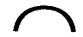 1 в. Лисица, лисонька, лиса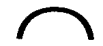 2в. Трава, травка, травяной23.Правильно поставлен знак ударения в словах:1в. Ту/фля, щаве/ль, ба/нты2в. То/рты, по/нял, воро/та2Орфограмма/правило постановкизнаков препинанияКоличество орфограммПеречень слов1. Сочетания жи-ши, чкча-ща 5речки, листочки, туча, замолчали, ожили                                                                                                                                                                                                                                     2. Прописная буква вначале каждого предложения.103. Знаки препинанияв конце предложения: точка, восклицательный знак104. Мягкий знак показатель мягкости согласного на конце и в середине слова.4большая, появилась, сильный, дождь5. Проверяемый безударный гласный в корне слова10большая, высохли, траве, росы, молодые, свои, листочки, появилась, замолчали, деревья6. Парный по звонкости-глухости согласный в корне слова.4березки, дубки, травка, дождь7. Раздельное написание предлога со словом1на траве8. Разделительный мягкий знак2ручьи, деревья9. Словарные слова1вдругРазделы курса Русский языкЧисло заданийМаксимальный баллСостав слова23Орфография и пунктуация24Морфология12Синтаксис12итого611Критерии оценки диктантаК1Соблюдение орфографических нормКоличество балловКритерии оценки диктантаК1Орфографических ошибок нет (или допущена одна негрубая ошибка). Возможно наличие одного-двух неверного написания на верное в словах с орфограммами5 балловКритерии оценки диктантаК1Допущено не более двух орфографических ошибок (в их числе возможна одна однотипная ошибка). Возможно наличие трёх исправлений неверного написания на верное в словах с орфограммами4 балла Критерии оценки диктантаК1Однотипными считаются ошибки на одно правило, если условия выбора написания заключены в грамматических (в роще, в поле; колют, борются) и фонетических (шило, жизнь; чаща, чайник) особенностях данного слова.Не считаются однотипными ошибки на такое правило, в котором для выяснения правильного написания одного слова требуется подобрать другое слово или его форму (вода – воды; рот – ротик; головка – голова; устный – уста). Первые три однотипные ошибки считаются за одну ошибку, каждая следующая подобная ошибка учитывается как самостоятельная.Ошибками не считаются ошибки на те разделы орфографии и пунктуации, которые не изучались.Однотипными считаются ошибки на одно правило, если условия выбора написания заключены в грамматических (в роще, в поле; колют, борются) и фонетических (шило, жизнь; чаща, чайник) особенностях данного слова.Не считаются однотипными ошибки на такое правило, в котором для выяснения правильного написания одного слова требуется подобрать другое слово или его форму (вода – воды; рот – ротик; головка – голова; устный – уста). Первые три однотипные ошибки считаются за одну ошибку, каждая следующая подобная ошибка учитывается как самостоятельная.Ошибками не считаются ошибки на те разделы орфографии и пунктуации, которые не изучались.Критерии оценки диктантаК1Допущено три ошибки3 баллаКритерии оценки диктантаК1Допущено четыре ошибки2 баллаКритерии оценки диктантаК1Допущено пять-шесть ошибок1 баллКритерии оценки диктантаК2Соблюдение пунктуационных нормСоблюдение пунктуационных нормКритерии оценки диктантаК2Пунктуационных ошибок нет2 баллаКритерии оценки диктантаК2Допущено 1-3 ошибки1 баллКритерии оценки диктантаК2Допущено более трех ошибок0 балловМаксимальный балл за диктант7 балловКритерии оценивания части 2 (грамматические задания)Критерии оценивания части 2 (грамматические задания)Критерии оценивания части 2 (грамматические задания)Критерии оценки заданий части 2Задание 1. В первом (седьмом)предложении подчеркни  главные члены, укажи части речиМаксимум 4 баллаКритерии оценки заданий части 2Правильно найдены и подчеркнуты главные члены предложения 2 баллаКритерии оценки заданий части 2Правильно найден и подчеркнут один из двух главных членов1 баллКритерии оценки заданий части 2Неправильно выполнено задание0 балловКритерии оценки заданий части 2Правильно указаны все части речи2 баллаКритерии оценки заданий части 2Правильно указаны 1-2 части речи из трех1 баллКритерии оценки заданий части 2Неверно выполнено задание0 балловКритерии оценки заданий части 2Задание 2. Подбери однокоренные слова к слову травка (березка), выдели кореньМаксимум 3 баллаКритерии оценки заданий части 2Подобраны три и более однокоренных слова, среди них нет формы одного и того же слова2 баллаКритерии оценки заданий части 2Подобраны 2 однокоренных сова, или среди них есть форма одного и того же слова1 баллКритерии оценки заданий части 2Неправильно выполнено задание0 балловКритерии оценки заданий части 2Правильно выделен корень во всех записанных словах1 баллаКритерии оценки заданий части 2Допущена 1 ошибка в выделении корня 0 балловКритерии оценки заданий части 2Задание 2. Найти в тексте диктанта 2 слова с орфограммой «Парный по глухости-звонкости согласный в корне слова». Подобрать к каждому из них проверочное словоМаксимум 4 баллаКритерии оценки заданий части 2Правильно найдены 2 слова 2 баллаКритерии оценки заданий части 2Правильно найдено 1 слово1 баллКритерии оценки заданий части 2Неправильно выполнено задание0 балловКритерии оценки заданий части 2Правильно подобраны проверочные слова2 баллаКритерии оценки заданий части 2Правильно подобрано 1 проверочное слово1 баллКритерии оценки заданий части 2Неправильно выполнено задание0 балловМаксимальный балл за задания части 211 балловОценка (уровень)ОтметкаКоличество баллов часть 1Количество баллов часть 2Высокий5711-10Повышенный469-8Базовый35-47-6Низкий23-05-0№№Блок содержанияОбъект оцениванияКод проверяемых уменийУровень сложности1СинтаксисУмение находить  главные члены предложения (основы предложения): подлежащего и сказуемого.4.2Б2 МорфологияУмение определять части речи4.1 – 4.3Б3Состав словаУмение подбирать однокоренные слова к заданному слову2.2Б4 Состав словаУмение выделять корень в группе однокоренных слов2.2Б5Орфография и пунктуацияУмение находить в тексте слова на заданную орфограмму 6.1П6Орфография и пунктуацияУмение подбирать проверочные слова  на определенную орфограмму 6.1П№заданияПравильный ответМаксимальный балл завыполнение задания1.Правильно подчёркнуты главные члены предложения и указаны части речи.         глаг            прил       сущ1в. Наступила большая засуха.         глаг            прил       сущ2в. Ударил сильный гром.42.Правильно подобраны однокоренные слова и выделены корни трав- и берез-1 в. травка – трава, травушка, травяной, травинка идр.2 в. березка – береза, березовый, подберезовик и др          33.Правильно найдены слова с орфограммой и подобраны проверочные:березки – береза, травка-трава, дубки - дубы4Орфограмма/правило постановкизнаков препинанияКоличество орфограммПеречень слов1. Сочетания жи-ши, чкча-ща 2ежи, жилья2. Прописная буква вначале каждого предложения.103. Знаки препинанияв конце предложения: точка104. Мягкий знак показатель мягкости согласного на конце и в середине слова.5укрылись, медведь, забилась, только, ждать5. Проверяемый безударный гласный в корне слова7зимой, стоит, ежи, норе, свою, жилья, весну6. Парный по звонкости-глухости согласный в корне слова.2залег, медведь7. Раздельное написание предлога со словом5на землю, в норе, в глубокую, в свою, без жилья8. Разделительный мягкий знак4вьюги, хлопья, листьями, жилья9. Словарные слова2медведь, лисица, 10. Удвоенная согласная 1соннуюРазделы курса Русский языкЧисло заданийМаксимальный баллФонетика и графика12Орфография и пунктуация24Морфология12Синтаксис12итого510Критерии оценки диктантаК1Соблюдение орфографических нормКоличество балловКритерии оценки диктантаК1Орфографических ошибок нет (или допущена одна негрубая ошибка). Возможно наличие одного-двух неверного написания на верное в словах с орфограммами5 балловКритерии оценки диктантаК1Допущено не более двух орфографических ошибок (в их числе возможна одна однотипная ошибка). Возможно наличие трёх исправлений неверного написания на верное в словах с орфограммами4 балла Критерии оценки диктантаК1Однотипными считаются ошибки на одно правило, если условия выбора написания заключены в грамматических (в роще, в поле; колют, борются) и фонетических (шило, жизнь; чаща, чайник) особенностях данного слова.Не считаются однотипными ошибки на такое правило, в котором для выяснения правильного написания одного слова требуется подобрать другое слово или его форму (вода – воды; рот – ротик; головка – голова; устный – уста). Первые три однотипные ошибки считаются за одну ошибку, каждая следующая подобная ошибка учитывается как самостоятельная.Ошибками не считаются ошибки на те разделы орфографии и пунктуации, которые не изучались.Однотипными считаются ошибки на одно правило, если условия выбора написания заключены в грамматических (в роще, в поле; колют, борются) и фонетических (шило, жизнь; чаща, чайник) особенностях данного слова.Не считаются однотипными ошибки на такое правило, в котором для выяснения правильного написания одного слова требуется подобрать другое слово или его форму (вода – воды; рот – ротик; головка – голова; устный – уста). Первые три однотипные ошибки считаются за одну ошибку, каждая следующая подобная ошибка учитывается как самостоятельная.Ошибками не считаются ошибки на те разделы орфографии и пунктуации, которые не изучались.Критерии оценки диктантаК1Допущено три ошибки3 баллаКритерии оценки диктантаК1Допущено четыре ошибки2 баллаКритерии оценки диктантаК1Допущено пять-шесть ошибок1 баллКритерии оценки диктантаК2Соблюдение пунктуационных нормСоблюдение пунктуационных нормКритерии оценки диктантаК2Пунктуационных ошибок нет2 баллаКритерии оценки диктантаК2Допущено 1-3 ошибки1 баллКритерии оценки диктантаК2Допущено более трех ошибок0 балловМаксимальный балл за диктант7 балловКритерии оценивания части 2 (грамматические задания)Критерии оценивания части 2 (грамматические задания)Критерии оценивания части 2 (грамматические задания)Критерии оценки заданий части 2Задание 1. В пятом (шестом) предложении подчеркни  главные члены, укажи части речиМаксимум 4 баллаКритерии оценки заданий части 2Правильно найдены и подчеркнуты главные члены предложения 2 баллаКритерии оценки заданий части 2Правильно найден и подчеркнут один из двух главных членов1 баллКритерии оценки заданий части 2Неправильно выполнено задание0 балловКритерии оценки заданий части 2Правильно указаны все части речи2 баллаКритерии оценки заданий части 2Правильно указаны 1-2 части речи из трех1 баллКритерии оценки заданий части 2Неверно выполнено задание0 балловКритерии оценки заданий части 2Задание 2. Раздели для переноса слова: вьюги, глубокую, зайка (сонный, зайчишка, хлопья)Максимум 2 баллаКритерии оценки заданий части 2Задание выполнено без ошибок2 баллаКритерии оценки заданий части 2Правильно разделены 1-2 слова1 баллКритерии оценки заданий части 2Неправильно выполнено задание0 балловКритерии оценки заданий части 2Задание 3. Найти в тексте диктанта 2 слова с орфограммой «Проверяемый безударный гласный в корне слова». Подобрать к каждому из них проверочное словоМаксимум 4 баллаКритерии оценки заданий части 2Правильно найдены 2 слова 2 баллаКритерии оценки заданий части 2Правильно найдено 1 слово1 баллКритерии оценки заданий части 2Неправильно выполнено задание0 балловКритерии оценки заданий части 2Правильно подобраны проверочные слова2 баллаКритерии оценки заданий части 2Правильно подобрано 1 проверочное слово1 баллКритерии оценки заданий части 2Неправильно выполнено задание0 балловМаксимальный балл за задания части 210 балловОценка (уровень)ОтметкаКоличество баллов часть 1Количество баллов часть 2Высокий5710-9Повышенный468-7Базовый35-46-5Низкий23-04-0№№Блок содержанияОбъект оцениванияКод проверяемых уменийУровень сложности1СинтаксисУмение находить  главные члены предложения (основы предложения): подлежащего и сказуемого.4.2Б2 МорфологияУмение определять части речи4.1 – 4.3Б3Фонетика и графикаУмение делить слова для переноса1.2Б4Орфография и пунктуацияУмение находить в тексте слова на заданную орфограмму 6.1П5Орфография и пунктуацияУмение подбирать проверочные слова  на определенную орфограмму 6.1П№заданияПравильный ответМаксимальный балл завыполнение задания1.Правильно подчёркнуты главные члены предложения и указаны части речи.      сущ      глаг     пр сущ      прил       сущ1в. Ежи укрылись в норе сухими листьями.       глаг  пр  прил       сущ     сущ2в. Залёг в глубокую яму медведь.42.Правильно разделены слова на слоги:1 в. вью-га, глу-бо-кую, зай-ка 2 в. сон-ный, зай-чиш-ка, хло-пья          23.Правильно найдены слова с орфограммой и подобраны проверочные:березки – береза, травка-трава, дубки - дубы4Орфограмма/правило постановкизнаков препинанияКоличество орфограммПеречень слов1. Сочетания жи-ши, чк 5лежит, решил, птичка, бежит, речки 2. Прописная буква вначале каждого предложения.113. Знаки препинанияв конце предложения: точка, вопросительный знак114. Мягкий знак показатель мягкости согласного на конце и в середине слова.4декабрь, только, донеслась, кинулась5. Проверяемый безударный гласный в корне слова11лежит, давно, желтеют, донеслась, весёлая, (на)берегу, реки, сидела, шагнул, утонула, бежит6. Безударный гласный в других частях слова2опали, донеслась7. Парный по звонкости-глухости согласный в корне слова.2снег, берёз8. Раздельное написание предлога со словом5с берез, на дубах, на берегу, в воду, по дну9. Разделительный мягкий знак2листья10. Словарные слова5декабрь, осина, жёлтый, вдруг, воробей 11. Удвоенная согласная 1соннуюРазделы курса Русский языкЧисло заданийМаксимальный баллФонетика и графика12Состав слова12Синтаксис12итого36Критерии оценки диктантаК1Соблюдение орфографических нормКоличество балловКритерии оценки диктантаК1Орфографических ошибок нет (или допущена одна негрубая ошибка). Возможно наличие одного-двух неверного написания на верное в словах с орфограммами5 балловКритерии оценки диктантаК1Допущено не более двух орфографических ошибок (в их числе возможна одна однотипная ошибка). Возможно наличие трёх исправлений неверного написания на верное в словах с орфограммами4 балла Критерии оценки диктантаК1Однотипными считаются ошибки на одно правило, если условия выбора написания заключены в грамматических (в роще, в поле; колют, борются) и фонетических (шило, жизнь; чаща, чайник) особенностях данного слова.Не считаются однотипными ошибки на такое правило, в котором для выяснения правильного написания одного слова требуется подобрать другое слово или его форму (вода – воды; рот – ротик; головка – голова; устный – уста). Первые три однотипные ошибки считаются за одну ошибку, каждая следующая подобная ошибка учитывается как самостоятельная.Ошибками не считаются ошибки на те разделы орфографии и пунктуации, которые не изучались.Однотипными считаются ошибки на одно правило, если условия выбора написания заключены в грамматических (в роще, в поле; колют, борются) и фонетических (шило, жизнь; чаща, чайник) особенностях данного слова.Не считаются однотипными ошибки на такое правило, в котором для выяснения правильного написания одного слова требуется подобрать другое слово или его форму (вода – воды; рот – ротик; головка – голова; устный – уста). Первые три однотипные ошибки считаются за одну ошибку, каждая следующая подобная ошибка учитывается как самостоятельная.Ошибками не считаются ошибки на те разделы орфографии и пунктуации, которые не изучались.Критерии оценки диктантаК1Допущено три ошибки3 баллаКритерии оценки диктантаК1Допущено четыре ошибки2 баллаКритерии оценки диктантаК1Допущено пять-шесть ошибок1 баллКритерии оценки диктантаК2Соблюдение пунктуационных нормСоблюдение пунктуационных нормКритерии оценки диктантаК2Пунктуационных ошибок нет2 баллаКритерии оценки диктантаК2Допущено 1-3 ошибки1 баллКритерии оценки диктантаК2Допущено более трех ошибок0 балловМаксимальный балл за диктант7 балловКритерии оценивания части 2 (грамматические задания)Критерии оценивания части 2 (грамматические задания)Критерии оценивания части 2 (грамматические задания)Критерии оценки заданий части 2Задание 1. Сделай звуко-буквенный разбор слова( используя памятку в учебнике)Максимум 2 баллКритерии оценки заданий части 2Задание выполнено верно 2 баллаКритерии оценки заданий части 2В характеристике 2-3 звуков допущены ошибки1 баллКритерии оценки заданий части 2В характеристике более 3-х звуков допущены ошибки0 балловКритерии оценки заданий части 2Задание 2. Разобрать слова по составуМаксимум 2 баллаКритерии оценки заданий части 2Задание выполнено без ошибок2 баллаКритерии оценки заданий части 2Правильно разобраны 1-2 слова1 баллКритерии оценки заданий части 2Неправильно выполнено задание0 балловКритерии оценки заданий части 2Задание 3. Выписать словосочетания из предложенияМаксимум 2 баллаКритерии оценки заданий части 2Правильно найдены  все 3 словосочетания 2 баллаКритерии оценки заданий части 2Правильно найдено 1-2 словосочетания1 баллКритерии оценки заданий части 2Неправильно выполнено задание0 балловМаксимальный балл за задания части 26 балловОценка (уровень)ОтметкаКоличество баллов часть 1Количество баллов часть 2Высокий576Повышенный465Базовый35-44-3Низкий23-02-0№№Блок содержанияОбъект оцениванияКод проверяемых уменийУровень сложности1Фонетика и графикаУмение производить звуко-буквенный разбор простых слов пользуясь памяткой в учебнике1.2Б2 Состав словаУмение разбирать слова по составу2.3Б3СинтаксисУмение находить словосочетания в предложении5.2П№заданияПравильный ответМаксимальный балл завыполнение задания1.Правильно сделан звуко-буквенный разбор:1в. стол – [c т о л ], 1 слог. с - [с]-согласный; глухой, парный; твердый, парныйт - [т]-согласный; глухой, парный; твердый, парныйо - [о]-гласный, ударныйл - [л]-согласный; звонкий, непарный; твердый, непарный4б., 4 зв.2в. стул – [c т у л ], 1 слог. с - [с]-согласный; глухой, парный; твердый, парныйт - [т]-согласный; глухой, парный; твердый, парныйу - [у]-гласный, ударныйл - [л]-согласный; звонкий, непарный; твердый, непарный4б., 4 зв.22.Правильно разобраны слова1 в. березка (а-окончание, березк-основа, берез-корень, к-суффикс), веселая (ая-окончание, весел-основа, весел-корень), заходит (ит-окончание, заход-основа, ход-корень, за-приставка)2 в. осинка(а-окончание, осинк-основа, осин-корень, к-суффикс), жёлтый (ый-окончание, жёлт-основа, жёлт-корень), улетит (ит-окончание, улет-основа, лет-корень, у-приставка)23.Правильно выписаны словосочетания1в. сосновый лес, пришли в лес, пришли утром2в. старая сосна, повалилась от бури, от сильной бури2Орфограмма/правило постановкизнаков препинанияКоличество орфограммПеречень слов1. Сочетания жи-ши, чу-щу 2животные, чувствуют2. Прописная буква вначале каждого предложения.133. Знаки препинанияв конце предложения: точка, восклицательный знак134. Мягкий знак показатель мягкости согласного на конце и в середине слова.3капель, проснулась, предсказывать, быть 5. Проверяемый безударный гласный в корне слова11ослабел, капель, окном, тепла, предсказать, ленивые, выползают, тенистых, дождю, глаза, воде6. Безударный гласный в других частях слова7подул, ослабел, проснулась, улиток, предсказать, создания, показываются7. Парный по звонкости-глухости согласный в корне слова.3март, мороз, редко8. Раздельное написание предлога со словом7под окном, из нор, в сухую, на глаза, на охоту, в воде, на суше9. Разделительный мягкий знак1ночью10. Разделительный твердый знак1съедают10. Словарные слова6ветер, мороз, животное, погода, чувство, хорошо11. Непроизносимый согласный 2вестница, чувствуют12. Удвоенная согласная1массуРазделы курса Русский языкЧисло заданийМаксимальный баллСостав слова12Лексика 12Морфология24Синтаксис13итого511Критерии оценки диктантаК1Соблюдение орфографических нормКоличество балловКритерии оценки диктантаК1Орфографических ошибок нет (или допущена одна негрубая ошибка). Возможно наличие одного-двух неверного написания на верное в словах с орфограммами5 балловКритерии оценки диктантаК1Допущено не более двух орфографических ошибок (в их числе возможна одна однотипная ошибка). Возможно наличие трёх исправлений неверного написания на верное в словах с орфограммами4 балла Критерии оценки диктантаК1Однотипными считаются ошибки на одно правило, если условия выбора написания заключены в грамматических (в роще, в поле; колют, борются) и фонетических (шило, жизнь; чаща, чайник) особенностях данного слова.Не считаются однотипными ошибки на такое правило, в котором для выяснения правильного написания одного слова требуется подобрать другое слово или его форму (вода – воды; рот – ротик; головка – голова; устный – уста). Первые три однотипные ошибки считаются за одну ошибку, каждая следующая подобная ошибка учитывается как самостоятельная.Ошибками не считаются ошибки на те разделы орфографии и пунктуации, которые не изучались.Однотипными считаются ошибки на одно правило, если условия выбора написания заключены в грамматических (в роще, в поле; колют, борются) и фонетических (шило, жизнь; чаща, чайник) особенностях данного слова.Не считаются однотипными ошибки на такое правило, в котором для выяснения правильного написания одного слова требуется подобрать другое слово или его форму (вода – воды; рот – ротик; головка – голова; устный – уста). Первые три однотипные ошибки считаются за одну ошибку, каждая следующая подобная ошибка учитывается как самостоятельная.Ошибками не считаются ошибки на те разделы орфографии и пунктуации, которые не изучались.Критерии оценки диктантаК1Допущено три ошибки3 баллаКритерии оценки диктантаК1Допущено четыре ошибки2 баллаКритерии оценки диктантаК1Допущено пять-шесть ошибок1 баллКритерии оценки диктантаК2Соблюдение пунктуационных нормСоблюдение пунктуационных нормКритерии оценки диктантаК2Пунктуационных ошибок нет2 баллаКритерии оценки диктантаК2Допущено 1-3 ошибки1 баллКритерии оценки диктантаК2Допущено более трех ошибок0 балловМаксимальный балл за диктант7 балловКритерии оценивания части 2 (грамматические задания)Критерии оценивания части 2 (грамматические задания)Критерии оценивания части 2 (грамматические задания)Критерии оценки заданий части 2Задание 1. Подобрать к данным существительным имена прилагательные. ЛЕС, ОБЛАКО, РОЩА. Записать, обозначить род, выделить окончания.Максимум 6 балловКритерии оценки заданий части 2Правильно подобраны и записаны прилагательные 2 баллаКритерии оценки заданий части 2В записи или подборе прилагательных есть 1-2 ошибки1 баллКритерии оценки заданий части 2В записи или подборе прилагательных есть 3 и более ошибок0 балловКритерии оценки заданий части 2Правильно обозначен род у всех прилагательных2 баллаКритерии оценки заданий части 2Правильно обозначен род у 1-2 прилагательных1 баллКритерии оценки заданий части 2Неправильно выполнено задание0 балловКритерии оценки заданий части 2Правильно выделены окончания у всех прилагательных2 баллаКритерии оценки заданий части 2Правильно выделены окончания у 1-2 прилагательных1 баллКритерии оценки заданий части 2Неправильно выполнено задание0 балловКритерии оценки заданий части 2Задание 2. Подобрать антонимы к словамМаксимум 2 баллаКритерии оценки заданий части 2Задание выполнено без ошибок2 баллаКритерии оценки заданий части 2Правильно подобраны 1-2 антонима1 баллКритерии оценки заданий части 2Неправильно выполнено задание0 балловКритерии оценки заданий части 2Задание 3. Составить и записать 3 предложения о природе: повествовательное, вопросительное, побудительное.Максимум 3 баллаКритерии оценки заданий части 2Правильно составлены и записаны  3  предложения3 баллаКритерии оценки заданий части 2Правильно составлены и записаны 2  предложения2 баллаКритерии оценки заданий части 2Правильно составлено и записано 1  предложение1 балловКритерии оценки заданий части 2Задание выполнено неверно0 балловМаксимальный балл за задания части 211 балловОценка (уровень)ОтметкаКоличество баллов часть 1Количество баллов часть 2Высокий5711-10Повышенный469-8Базовый35-47-6Низкий23-05-0№№Блок содержанияОбъект оцениванияКод проверяемых уменийУровень сложности1МорфологияУмение определять грамматические признаки имен прилагательных4.2Б2 Состав словаУмение находить части слова2.3Б3СинтаксисУмение классифицировать предложения по цели высказывания5.3П4ЛексикаУмение антонимы к заданным словам3.2Б№задания		Правильный ответМаксимальный балл завыполнение задания1.Правильно подобраны и записаны имена прилагательные , определен их род, выделены окончания. Свободный выбор62.Правильно подобраны антонимы1 в. день-ночь, белый-чёрный, приходить-уходить2 в. сахар-соль, смелый-трусливый, вбежать-выбежать23.Правильно придуманы и записаны предложенияВариант ответа:Повествовательное – Ярко светит солнце.Вопросительное – Где зимует медведь?Побудительное – Береги природу!3Орфограмма/правило постановкизнаков препинанияКоличество орфограммПеречень слов1. Сочетания жи-ши, чнча-ща 4закричали, кружили, попрощались, солнечные2. Прописная буква вначале каждого предложения.113. Знаки препинанияв конце предложения: точка, вопросительный знак114. Мягкий знак показатель мягкости согласного на конце и в середине слова.4десять, попрощались, скрылись, осень5. Проверяемый безударный гласный в корне слова9стоял, журавлиный, летели, косяком, закричали, родным, провожал, дождливая, осень6. Безударный гласный в других частях слова2закричали, попрощались6. Парный по звонкости-глухости согласный в корне слова.2крик, круг7. Раздельное написание предлога со словом7на опушке, с неба, в круг, над Волгой, с родным, за лесом, на пороге8. Собственные имена существительные1Волгой9. Словарные слова1вдруг 10. Непроизносимый согласный 1грустно11. Удвоенная согласная1осеннийРазделы курса Русский языкЧисло заданийМаксимальный баллФонетика и графика12Морфология12Состав слова12итого36Критерии оценки диктантаК1Соблюдение орфографических нормКоличество балловКритерии оценки диктантаК1Орфографических ошибок нет (или допущена одна негрубая ошибка). Возможно наличие одного-двух неверного написания на верное в словах с орфограммами5 балловКритерии оценки диктантаК1Допущено не более двух орфографических ошибок (в их числе возможна одна однотипная ошибка). Возможно наличие трёх исправлений неверного написания на верное в словах с орфограммами4 балла Критерии оценки диктантаК1Однотипными считаются ошибки на одно правило, если условия выбора написания заключены в грамматических (в роще, в поле; колют, борются) и фонетических (шило, жизнь; чаща, чайник) особенностях данного слова.Не считаются однотипными ошибки на такое правило, в котором для выяснения правильного написания одного слова требуется подобрать другое слово или его форму (вода – воды; рот – ротик; головка – голова; устный – уста). Первые три однотипные ошибки считаются за одну ошибку, каждая следующая подобная ошибка учитывается как самостоятельная.Ошибками не считаются ошибки на те разделы орфографии и пунктуации, которые не изучались.Однотипными считаются ошибки на одно правило, если условия выбора написания заключены в грамматических (в роще, в поле; колют, борются) и фонетических (шило, жизнь; чаща, чайник) особенностях данного слова.Не считаются однотипными ошибки на такое правило, в котором для выяснения правильного написания одного слова требуется подобрать другое слово или его форму (вода – воды; рот – ротик; головка – голова; устный – уста). Первые три однотипные ошибки считаются за одну ошибку, каждая следующая подобная ошибка учитывается как самостоятельная.Ошибками не считаются ошибки на те разделы орфографии и пунктуации, которые не изучались.Критерии оценки диктантаК1Допущено три ошибки3 баллаКритерии оценки диктантаК1Допущено четыре ошибки2 баллаКритерии оценки диктантаК1Допущено пять-шесть ошибок1 баллКритерии оценки диктантаК2Соблюдение пунктуационных нормСоблюдение пунктуационных нормКритерии оценки диктантаК2Пунктуационных ошибок нет2 баллаКритерии оценки диктантаК2Допущено 1-3 ошибки1 баллКритерии оценки диктантаК2Допущено более трех ошибок0 балловМаксимальный балл за диктант7 балловКритерии оценивания части 2 (грамматические задания)Критерии оценивания части 2 (грамматические задания)Критерии оценивания части 2 (грамматические задания)Критерии оценки заданий части 2Задание 1. Сосчитать количество букв и звуков в заданных словахМаксимум 2 баллаКритерии оценки заданий части 2Правильно сосчитано количество букв во всех словах1 баллКритерии оценки заданий части 2Правильно сосчитано количество звуков во всех словах1 баллКритерии оценки заданий части 2Есть ошибки в подсчете букв и звуков0 балловКритерии оценки заданий части 2Задание 2. Образовать новые слова с заданными суффиксамиМаксимум 2 баллаКритерии оценки заданий части 2Задание выполнено без ошибок2 баллаКритерии оценки заданий части 2Правильно образовано 1 слово1 баллКритерии оценки заданий части 2Неправильно выполнено задание0 балловКритерии оценки заданий части 2Задание 3. В заданном предложении найти имена существительные и определить их падежМаксимум 2 баллаКритерии оценки заданий части 2Правильно выполнено задание2 баллаКритерии оценки заданий части 2Правильно определен падеж у одного существительного1 баллКритерии оценки заданий части 2Неправильно выполнено задание0 балловМаксимальный балл за задания части 26 балловОценка (уровень)ОтметкаКоличество баллов часть 1Количество баллов часть 2Высокий576Повышенный465Базовый35-44-3Низкий23-02-0№№Блок содержанияОбъект оцениванияКод проверяемых уменийУровень сложности1Фонетика и графикаУмение определять количество букв и звуков в слове1.1Б2 Состав словаУмение образовывать новые слова с помощью заданного суффикса2.3Б3МорфологияУмение определять грамматические признаки имени существительного (падеж)4.1П№заданияПравильный ответМаксимальный балл завыполнение задания1.Правильно сосчитано количество букв и звуков:  1в. лес-3б., 3з.; стоял-5б., 6з., осень-5б., 4з2в. крик-4б., 4з.; краем-5б., 6з.; день-4б., 3з22.Правильно образованы слова:1 в. жёлтенький, дружба2 в. серенький, служба          23.Правильно найдены имена существительные и определены падежи:           Р.п.                                И.п.1в. С неба упал журавлиный крик.                 И.п.                          В.п.2в. Вот птицы построились в круг.2Орфограмма/правило постановкизнаков препинанияКоличество орфограммПеречень слов1. Сочетания жи-ши, ча-ща, нч 2наших, жилища,  кончик2. Прописная буква вначале каждого предложения.113. Знаки препинанияв конце предложения: точка, вопросительный знак114. Мягкий знак показатель мягкости согласного на конце и в середине слова.3медведь, зверь, есть, 5. Проверяемый безударный гласный в корне слова6лесов, жилища, убегает, пчелиного, слизывает, зверек6. Безударные окончания имен существительных 4жилища, роя, ревом, лапами, зайке7. Парный по звонкости-глухости согласный в корне слова.10мед, медведь, язык, барсук, виноград, сладкий, сок, зверек, морковку, сладкое8. Раздельное написание предлога со словом5на жилища, в кончик, от пчелиного, с диким, по вкусу9. Окончания -ого, -его у прилагательных1пчелиного10. Словарные слова6хозяин, медведь, язык, морковь, капуста, петрушка 11. Удвоенная согласная1особенно12. Запятая в предложении с однородными членами1Разделы курса Русский языкЧисло заданийМаксимальный баллСостав слова12Морфология 12Синтаксис12Развитие речи13итого49Критерии оценки диктантаК1Соблюдение орфографических нормКоличество балловКритерии оценки диктантаК1Орфографических ошибок нет (или допущена одна негрубая ошибка). Возможно наличие одного-двух неверного написания на верное в словах с орфограммами5 балловКритерии оценки диктантаК1Допущено не более двух орфографических ошибок (в их числе возможна одна однотипная ошибка). Возможно наличие трёх исправлений неверного написания на верное в словах с орфограммами4 балла Критерии оценки диктантаК1Однотипными считаются ошибки на одно правило, если условия выбора написания заключены в грамматических (в роще, в поле; колют, борются) и фонетических (шило, жизнь; чаща, чайник) особенностях данного слова.Не считаются однотипными ошибки на такое правило, в котором для выяснения правильного написания одного слова требуется подобрать другое слово или его форму (вода – воды; рот – ротик; головка – голова; устный – уста). Первые три однотипные ошибки считаются за одну ошибку, каждая следующая подобная ошибка учитывается как самостоятельная.Ошибками не считаются ошибки на те разделы орфографии и пунктуации, которые не изучались.Однотипными считаются ошибки на одно правило, если условия выбора написания заключены в грамматических (в роще, в поле; колют, борются) и фонетических (шило, жизнь; чаща, чайник) особенностях данного слова.Не считаются однотипными ошибки на такое правило, в котором для выяснения правильного написания одного слова требуется подобрать другое слово или его форму (вода – воды; рот – ротик; головка – голова; устный – уста). Первые три однотипные ошибки считаются за одну ошибку, каждая следующая подобная ошибка учитывается как самостоятельная.Ошибками не считаются ошибки на те разделы орфографии и пунктуации, которые не изучались.Критерии оценки диктантаК1Допущено три ошибки3 баллаКритерии оценки диктантаК1Допущено четыре ошибки2 баллаКритерии оценки диктантаК1Допущено пять-шесть ошибок1 баллКритерии оценки диктантаК2Соблюдение пунктуационных нормСоблюдение пунктуационных нормКритерии оценки диктантаК2Пунктуационных ошибок нет2 баллаКритерии оценки диктантаК2Допущено 1-3 ошибки1 баллКритерии оценки диктантаК2Допущено более трех ошибок0 балловМаксимальный балл за диктант7 балловКритерии оценивания части 2 (грамматические задания)Критерии оценивания части 2 (грамматические задания)Критерии оценивания части 2 (грамматические задания)Критерии оценки заданий части 2Задание 1. Выпиши одно предложение с однородными членами, графически обозначь однородные члены предложения.Максимум 2 баллКритерии оценки заданий части 2Задание выполнено верно 2 баллаКритерии оценки заданий части 2допущена 1 ошибка, 1 недочет1 баллКритерии оценки заданий части 2Допущено 2 и более ошибок при выполнении задания0 балловКритерии оценки заданий части 2Задание 1. В предложении указать части речиМаксимум 2 баллаКритерии оценки заданий части 2Задание выполнено без ошибок2 баллаКритерии оценки заданий части 2Допущены 1-3 ошибки при указании частей речи1 баллКритерии оценки заданий части 2Допущено более 3-х ошибок при выделении частей слова0 балловКритерии оценки заданий части 2Задание 2. Разбери слова по составу.Максимум 2 баллаКритерии оценки заданий части 2Верно обозначены все части слова2 баллаКритерии оценки заданий части 2Допущены 1-2 ошибки в выделении частей слова1 баллКритерии оценки заданий части 2Критерии оценки заданий части 2Задание 3. Составь и запиши план текста из трех пунктов. В ответе ты можешь использовать сочетания слов или предложения из текста.Максимум 3 баллаКритерии оценки заданий части 2В плане последовательно отражено содержание текста; план состоит из трех пунктов; словосочетания или предложения (пункты плана) построены правильно (с соблюдением порядка слов), в них употреблены слова в свойственном им значении 3 баллаКритерии оценки заданий части 2В плане последовательно отражено содержание текста; план состоит из трех пунктов; в построении словосочетаний или предложений (пунктов плана) и словоупотреблении допущено один-два недочета2 баллКритерии оценки заданий части 2В плане последовательно отражено содержание текста; план состоит из трех пунктов; в построении словосочетаний или предложений (пунктов плана) и словоупотреблении допущено два и более недочета.ИЛИ В плане последовательно отражено содержание текста; план состоит из двух пунктов; в построении словосочетаний или предложений (пунктов плана) и словоупотреблении допущено один-два недочета.ИЛИ В плане нарушена последовательность содержания текста; план состоит из трёх пунктов; в построении словосочетаний или предложений (пунктов плана) и словоупотреблении допущено один-два недочета.1 баллВ плане нарушена последовательность содержания текста, план состоит из двух пунктов.ИЛИ В ответе представлен только один пункт плана.ИЛИ План не составлен0 балловМаксимальный балл за задания части 29 балловОценка (уровень)ОтметкаКоличество баллов часть 1Количество баллов часть 2Высокий579Повышенный468-7Базовый35-46-5Низкий23-04-0№№Блок содержанияОбъект оцениванияКод проверяемых уменийУровень сложности1СинтаксисУмение выделять предложение с однородными членами, графически изображать обозначать однородные члены5.6Б2 МорфологияУмение распознавать части речи4.1-4.3Б3Состав словаУмение разбирать слова по составу2.3Б4Развитие речиУмение самостоятельно составлять план текста7.5П№заданияПравильный ответМаксимальный балл завыполнение задания1.Правильно найдены предложения и обозначены графически однородные члены предложения. Указаны части речи.      м  гл         сущ       сущ      с     гл           сущ1в. Он давит лапами виноград и слизывает сок.        сущ      гл        прил        сущ      сущ с  сущ2в. Зверек любит сочную морковку, репу и капусту.42.Правильно разобраны слова1 в. пчелиного (ого-окончание, пчелин-основа, пчел-корень, ин-суффикс), набеги (и-окончание, набег-основа, бег-корень, на-приставка), зверек (нолевое-окончание, зверек-основа, звер-корень, ек-суффикс)2 в. сладкий (ий-окончание, сладк-основа, слад-корень, к-суффикс), убегает (ет-окончание, убега-основа, бег-корень, а-суффикс), морковку (у-окончание, морковк-основа, морков-корень, к-суффикс)23.Правильно составлен план:1.Что ест медведь2.Что ест барсук3. Что ест зайка3Орфограмма/правило постановкизнаков препинанияКоличество орфограммПеречень слов1. Сочетания жи-ши, ча-ща, чк 6белочки, пушистые, жили, чаще, шишки, бельчат, 2. Мягкий знак показатель мягкости согласного на конце и в середине слова.8зверьки, скрывались, носились, выкормить, маленьких, бельчат, сделать, смотреть 3. Проверяемый безударный гласный в корне слова18ветвистой, резвятся, веселые, молодой, зелени, зверьки, сменили, весне, лесу, носились, тяжелые и др4. Безударные падежные окончания имен существительных и прилагательных16старой, ветвистой, ветвистой, белочки, теплому, зелени, долгую, в высоком, с елки, смолистые, летом и др5. Парный по звонкости-глухости согласный в корне слова.2шубки, шишки6. Словарные слова3орехов, путешествие, города11. Непроизносимый согласный 2солнцу, радостно12. Запятая в предложении с однородными членами4Разделы курса Русский языкЧисло заданийМаксимальный баллЛексика14Морфология24Состав слова13итого411Критерии оценки диктантаК1Соблюдение орфографических нормКоличество балловКритерии оценки диктантаК1Орфографических ошибок нет (или допущена одна негрубая ошибка). Возможно наличие одного-двух неверного написания на верное в словах с орфограммами5 балловКритерии оценки диктантаК1Допущено не более двух орфографических ошибок (в их числе возможна одна однотипная ошибка). Возможно наличие трёх исправлений неверного написания на верное в словах с орфограммами4 балла Критерии оценки диктантаК1Однотипными считаются ошибки на одно правило, если условия выбора написания заключены в грамматических (в роще, в поле; колют, борются) и фонетических (шило, жизнь; чаща, чайник) особенностях данного слова.Не считаются однотипными ошибки на такое правило, в котором для выяснения правильного написания одного слова требуется подобрать другое слово или его форму (вода – воды; рот – ротик; головка – голова; устный – уста). Первые три однотипные ошибки считаются за одну ошибку, каждая следующая подобная ошибка учитывается как самостоятельная.Ошибками не считаются ошибки на те разделы орфографии и пунктуации, которые не изучались.Однотипными считаются ошибки на одно правило, если условия выбора написания заключены в грамматических (в роще, в поле; колют, борются) и фонетических (шило, жизнь; чаща, чайник) особенностях данного слова.Не считаются однотипными ошибки на такое правило, в котором для выяснения правильного написания одного слова требуется подобрать другое слово или его форму (вода – воды; рот – ротик; головка – голова; устный – уста). Первые три однотипные ошибки считаются за одну ошибку, каждая следующая подобная ошибка учитывается как самостоятельная.Ошибками не считаются ошибки на те разделы орфографии и пунктуации, которые не изучались.Критерии оценки диктантаК1Допущено три ошибки3 баллаКритерии оценки диктантаК1Допущено четыре ошибки2 баллаКритерии оценки диктантаК1Допущено пять-шесть ошибок1 баллКритерии оценки диктантаК2Соблюдение пунктуационных нормСоблюдение пунктуационных нормКритерии оценки диктантаК2Пунктуационных ошибок нет2 баллаКритерии оценки диктантаК2Допущено 1-3 ошибки1 баллКритерии оценки диктантаК2Допущено более трех ошибок0 балловМаксимальный балл за диктант7 балловКритерии оценивания части 2 (грамматические задания)Критерии оценивания части 2 (грамматические задания)Критерии оценивания части 2 (грамматические задания)Критерии оценки заданий части 2Задание 1. Подобрать и записать синонимы и антонимы к заданным словам (по 1 баллу за каждое верно подобранное и записанное слово)Максимум 4 баллаКритерии оценки заданий части 2Задание 2. Выписать из текста диктанта 2 глагола, определить спряжениеМаксимум 2 баллаКритерии оценки заданий части 2Задание выполнено без ошибок2 баллаКритерии оценки заданий части 2Правильно определено спряжение у 1 глагола1 баллКритерии оценки заданий части 2Неправильно выполнено задание0 балловКритерии оценки заданий части 2Задание 3. Подобрать слова к предложенным схемам . (За каждое правильно подобранное слово по 1 баллу). Указать части речи у подобранных словМаксимум 5 баллов:(3балла за подбор слов + 2 балла за указание частей речи)Критерии оценки заданий части 2Правильно указаны все части речи2 баллаКритерии оценки заданий части 2Допущена 1 ошибка в указании частей речи1 баллКритерии оценки заданий части 2Допущено 2 и более ошибок в указании частей речи0 балловМаксимальный балл за задания части 211  балловОценка (уровень)ОтметкаКоличество баллов часть 1Количество баллов часть 2Высокий5711-10Повышенный469-8Базовый35-47-6Низкий23-05-0№№Блок содержанияОбъект оцениванияКод проверяемых уменийУровень сложности1ЛексикаУмение подбирать синонимы и антонимы к заданным словам3.2Б2МорфологияУмение определять грамматические признаки глаголов4.3Б3МорфологияУмение определять части речи4.1-4.3Б4Состав словаУмение подбирать слова к предложенным схемам2.3П№заданияПравильный ответМаксимальный балл завыполнение задания1.Правильно подобраны и записаны синонимы и антонимы 1в. резвятся – веселятся (играют), пускается – отправляется      старый – молодой (новый), много – мало;2. скрывались – прятались, носились – бегали (прыгали),    далекий – близкий, радостно - грустно42.Правильно найдены глаголы и определено спряжениеРазные варианты глаголов из текста23.Правильно подобраны слова к схемам и указаны части речи: - сущ.,  - прил.,  - глаг5КОДПроверяемые умения1. РАЗдел «Фонетика и графика»1. РАЗдел «Фонетика и графика»1. РАЗдел «Фонетика и графика»1.1.различать звуки и буквы1.2. характеризовать звуки русского языка (гласные ударные/безударные; согласные твердые/мягкие, парные/непарные твердые и мягкие; согласные звонкие/глухие, парные/непарные звонкие и глухие)1.3.знать последовательность букв в русском алфавите, пользоваться алфавитом для упорядочивания слов и поиска нужной информацииРАЗдел «Состав слова (морфемика)»РАЗдел «Состав слова (морфемика)»РАЗдел «Состав слова (морфемика)»2.1.различать изменяемые и неизменяемые слова 2.2.различать родственные (однокоренные) слова и формы слова2.3. находить в словах с однозначно выделяемыми морфемами окончание, корень, приставку, суффиксРАЗдел «Лексика»РАЗдел «Лексика»РАЗдел «Лексика»3.1.выявлять слова, значение которых требует уточнения3.2.определять значение слова по тексту или уточнять с помощью толкового словаряРАЗдел «Морфология»РАЗдел «Морфология»РАЗдел «Морфология»4.1.определять грамматические признаки имен существительных — род, число, падеж, склонение4.2.определять грамматические признаки имен прилагательных — род, число, падеж4.3.определять грамматические признаки глаголов — число, время, род (в прошедшем времени), лицо (в настоящем и будущем времени), спряжениеРАЗдел «Синтаксис»РАЗдел «Синтаксис»РАЗдел «Синтаксис»5.1.различать предложение, словосочетание, слово5.2. устанавливать при помощи смысловых вопросов связь между словами в словосочетании и предложении5.3.классифицировать предложения по цели высказывания, находить повествовательные/побудительные/вопросительные предложения5.4.определять восклицательную невосклицательную интонацию предложения5.5.находить главные и второстепенные (без деления на виды) члены предложения5.6.выделять предложения с однородными членамиРАЗдел «Орфография и пунктуация»РАЗдел «Орфография и пунктуация»РАЗдел «Орфография и пунктуация»6.1.применять правила правописания (в объеме содержания курса)6.2.     определять (уточнять) написание слова по орфографическому словарю учебника6.3.     безошибочно списывать текст объемом 80—90 слов6.4.писать под диктовку тексты объемом 75—80 слов в соответствии с изученными правилами правописания6.5.проверять собственный и предложенный тексты, находить и исправлять орфографические и пунктуационные ошибкиРАЗдел «Развитие речи»РАЗдел «Развитие речи»РАЗдел «Развитие речи»7.1.оценивать правильность (уместность) выбора языковых и неязыковых средств устного общения на уроке, в школе, в быту, со знакомыми и незнакомыми, с людьми разного возраста7.2.соблюдать в повседневной жизни нормы речевого этикета и правила устного общения (умение слышать, точно реагировать на реплики, поддерживать разговор)7.3.выражать собственное мнение, аргументировать его с учетом ситуации общения7.4.самостоятельно озаглавливать текст7.5.составлять план текста7.6.сочинять письма, поздравительные открытки, записки и другие небольшие тексты для конкретных ситуаций общения